        РОСРЕЗИНОТЕХНИКА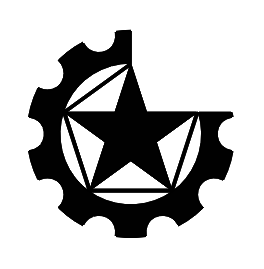                                           АДРЕС: 143983, Московская область, г. Балашиха, микрорайон  Керамик,  ул. Керамическая 2А, офис 403.                                       ТЕЛЕФОН: 8 (495) 544-85-03, телефон/факс: 8 (495) 664-29-78  моб.телефон: 8 (925) 544-85-03                                       E-MAIL: rosrez@mail.ru   HTTP: www.rosrez.ruТЕХНИЧЕСКИЕ ПОКАЗАТЕЛИ ВОЗДУХОВОДОВТЕХНИЧЕСКИЕ ПОКАЗАТЕЛИ ВОЗДУХОВОДОВТЕХНИЧЕСКИЕ ПОКАЗАТЕЛИ ВОЗДУХОВОДОВТЕХНИЧЕСКИЕ ПОКАЗАТЕЛИ ВОЗДУХОВОДОВТЕХНИЧЕСКИЕ ПОКАЗАТЕЛИ ВОЗДУХОВОДОВТЕХНИЧЕСКИЕ ПОКАЗАТЕЛИ ВОЗДУХОВОДОВТЕХНИЧЕСКИЕ ПОКАЗАТЕЛИ ВОЗДУХОВОДОВТЕХНИЧЕСКИЕ ПОКАЗАТЕЛИ ВОЗДУХОВОДОВТЕХНИЧЕСКИЕ ПОКАЗАТЕЛИ ВОЗДУХОВОДОВТЕХНИЧЕСКИЕ ПОКАЗАТЕЛИ ВОЗДУХОВОДОВТЕХНИЧЕСКИЕ ПОКАЗАТЕЛИ ВОЗДУХОВОДОВТЕХНИЧЕСКИЕ ПОКАЗАТЕЛИ ВОЗДУХОВОДОВТЕХНИЧЕСКИЕ ПОКАЗАТЕЛИ ВОЗДУХОВОДОВТЕХНИЧЕСКИЕ ПОКАЗАТЕЛИ ВОЗДУХОВОДОВТЕХНИЧЕСКИЕ ПОКАЗАТЕЛИ ВОЗДУХОВОДОВ И ШЛАНГОВ НА ОСНОВЕ ПОЛИУРЕТАНА (ПУ- PU) ТЕХНИЧЕСКИЕ ПОКАЗАТЕЛИ ВОЗДУХОВОДОВ И ШЛАНГОВ НА ОСНОВЕ ПОЛИУРЕТАНА (ПУ- PU) ТЕХНИЧЕСКИЕ ПОКАЗАТЕЛИ ВОЗДУХОВОДОВ И ШЛАНГОВ НА ОСНОВЕ ПОЛИУРЕТАНА (ПУ- PU) ТЕХНИЧЕСКИЕ ПОКАЗАТЕЛИ ВОЗДУХОВОДОВ И ШЛАНГОВ НА ОСНОВЕ ПОЛИУРЕТАНА (ПУ- PU) ТЕХНИЧЕСКИЕ ПОКАЗАТЕЛИ ВОЗДУХОВОДОВ И ШЛАНГОВ НА ОСНОВЕ ПОЛИУРЕТАНА (ПУ- PU) ТЕХНИЧЕСКИЕ ПОКАЗАТЕЛИ ВОЗДУХОВОДОВ И ШЛАНГОВ НА ОСНОВЕ ПОЛИУРЕТАНА (ПУ- PU) ТЕХНИЧЕСКИЕ ПОКАЗАТЕЛИ ВОЗДУХОВОДОВ И ШЛАНГОВ НА ОСНОВЕ ПОЛИУРЕТАНА (ПУ- PU) ТЕХНИЧЕСКИЕ ПОКАЗАТЕЛИ ВОЗДУХОВОДОВ И ШЛАНГОВ НА ОСНОВЕ ПОЛИУРЕТАНА (ПУ- PU) ТЕХНИЧЕСКИЕ ПОКАЗАТЕЛИ ВОЗДУХОВОДОВ И ШЛАНГОВ НА ОСНОВЕ ПОЛИУРЕТАНА (ПУ- PU) ТЕХНИЧЕСКИЕ ПОКАЗАТЕЛИ ВОЗДУХОВОДОВ И ШЛАНГОВ НА ОСНОВЕ ПОЛИУРЕТАНА (ПУ- PU) ТЕХНИЧЕСКИЕ ПОКАЗАТЕЛИ ВОЗДУХОВОДОВ И ШЛАНГОВ НА ОСНОВЕ ПОЛИУРЕТАНА (ПУ- PU) ТЕХНИЧЕСКИЕ ПОКАЗАТЕЛИ ВОЗДУХОВОДОВ И ШЛАНГОВ НА ОСНОВЕ ПОЛИУРЕТАНА (ПУ- PU) ТЕХНИЧЕСКИЕ ПОКАЗАТЕЛИ ВОЗДУХОВОДОВ И ШЛАНГОВ НА ОСНОВЕ ПОЛИУРЕТАНА (ПУ- PU) ТЕХНИЧЕСКИЕ ПОКАЗАТЕЛИ ВОЗДУХОВОДОВ И ШЛАНГОВ НА ОСНОВЕ ПОЛИУРЕТАНА (ПУ- PU) №МодельМодельРазмерыРазмерыРазмерыТемператураТемператураТемператураТемператураПрименениеПрименениеПрименениеПрименениеПолиуретановые шлангиПолиуретановые шлангиПолиуретановые шлангиПолиуретановые шлангиПолиуретановые шлангиПолиуретановые шлангиПолиуретановые шлангиПолиуретановые шлангиПолиуретановые шлангиПолиуретановые шлангиПолиуретановые шлангиПолиуретановые шлангиПолиуретановые шлангиПолиуретановые шланги1PU-L-4PU-L-4Толщина стенки:- 0,4 мм.Длины:  от 6 м. до 15 м.Диаметры:  от 40 до 102 мм.На заказ любые диаметры в указанном диапазоне.Толщина стенки:- 0,4 мм.Длины:  от 6 м. до 15 м.Диаметры:  от 40 до 102 мм.На заказ любые диаметры в указанном диапазоне.Толщина стенки:- 0,4 мм.Длины:  от 6 м. до 15 м.Диаметры:  от 40 до 102 мм.На заказ любые диаметры в указанном диапазоне.от-40°Cдо+90°Cот-40°Cдо+90°Cот-40°Cдо+90°Cот-40°Cдо+90°CАбразивостойкий напорно-всасывающий шланг, легкий, очень гибкий и эластичный, при заземлении стальной спирали не накапливает статического электричества.Область применения: Для абразивных веществ - пыль, порошок, волокна, стружка, опилки, для паров, содержащих масла, сварочных газов. Пригоден для пищевой, химической промышленности, деревообработки, очистных систем. По сравнению с ПВХ воздуховодами срок службы увеличен в 4-5 раз.Конструкция: Высококачественный прозрачный полиуретан (ester) соответствует стандарту FDA, усиленный оцинкованной спиралью из высокоуглеродистой стали.Абразивостойкий напорно-всасывающий шланг, легкий, очень гибкий и эластичный, при заземлении стальной спирали не накапливает статического электричества.Область применения: Для абразивных веществ - пыль, порошок, волокна, стружка, опилки, для паров, содержащих масла, сварочных газов. Пригоден для пищевой, химической промышленности, деревообработки, очистных систем. По сравнению с ПВХ воздуховодами срок службы увеличен в 4-5 раз.Конструкция: Высококачественный прозрачный полиуретан (ester) соответствует стандарту FDA, усиленный оцинкованной спиралью из высокоуглеродистой стали.Абразивостойкий напорно-всасывающий шланг, легкий, очень гибкий и эластичный, при заземлении стальной спирали не накапливает статического электричества.Область применения: Для абразивных веществ - пыль, порошок, волокна, стружка, опилки, для паров, содержащих масла, сварочных газов. Пригоден для пищевой, химической промышленности, деревообработки, очистных систем. По сравнению с ПВХ воздуховодами срок службы увеличен в 4-5 раз.Конструкция: Высококачественный прозрачный полиуретан (ester) соответствует стандарту FDA, усиленный оцинкованной спиралью из высокоуглеродистой стали.Абразивостойкий напорно-всасывающий шланг, легкий, очень гибкий и эластичный, при заземлении стальной спирали не накапливает статического электричества.Область применения: Для абразивных веществ - пыль, порошок, волокна, стружка, опилки, для паров, содержащих масла, сварочных газов. Пригоден для пищевой, химической промышленности, деревообработки, очистных систем. По сравнению с ПВХ воздуховодами срок службы увеличен в 4-5 раз.Конструкция: Высококачественный прозрачный полиуретан (ester) соответствует стандарту FDA, усиленный оцинкованной спиралью из высокоуглеродистой стали.2PU-6-T термостойкийPU-6-T термостойкийТолщина стенки: -0,6 мм.Длины: от 6 м. до 15 м.Диаметры:  от 40 до 700 мм.На заказ любые диаметры в указанном диапазоне.Толщина стенки: -0,6 мм.Длины: от 6 м. до 15 м.Диаметры:  от 40 до 700 мм.На заказ любые диаметры в указанном диапазоне.Толщина стенки: -0,6 мм.Длины: от 6 м. до 15 м.Диаметры:  от 40 до 700 мм.На заказ любые диаметры в указанном диапазоне.от -40ºС  до+140ºС кратковременно (до 20 мин) до +165ºС.от -40ºС  до+140ºС кратковременно (до 20 мин) до +165ºС.от -40ºС  до+140ºС кратковременно (до 20 мин) до +165ºС.от -40ºС  до+140ºС кратковременно (до 20 мин) до +165ºС.Высокотемпературный абразивостойкий напорно-всасывающий шланг, легкий, очень гибкий и эластичный, при заземлении стальной спирали не накапливает статического электричества.Область применения: Данный шланг специально разработан для эксплуатации в условиях повышенных температур. Для абразивных веществ - пыль, порошок, волокна, стружка, опилки, для паров, содержащих масла, сварочных газов.Конструкция: Прозрачный полиуретан, стойкий к высоким температурам усиленный оцинкованной спиралью из пружинной стали.Высокотемпературный абразивостойкий напорно-всасывающий шланг, легкий, очень гибкий и эластичный, при заземлении стальной спирали не накапливает статического электричества.Область применения: Данный шланг специально разработан для эксплуатации в условиях повышенных температур. Для абразивных веществ - пыль, порошок, волокна, стружка, опилки, для паров, содержащих масла, сварочных газов.Конструкция: Прозрачный полиуретан, стойкий к высоким температурам усиленный оцинкованной спиралью из пружинной стали.Высокотемпературный абразивостойкий напорно-всасывающий шланг, легкий, очень гибкий и эластичный, при заземлении стальной спирали не накапливает статического электричества.Область применения: Данный шланг специально разработан для эксплуатации в условиях повышенных температур. Для абразивных веществ - пыль, порошок, волокна, стружка, опилки, для паров, содержащих масла, сварочных газов.Конструкция: Прозрачный полиуретан, стойкий к высоким температурам усиленный оцинкованной спиралью из пружинной стали.Высокотемпературный абразивостойкий напорно-всасывающий шланг, легкий, очень гибкий и эластичный, при заземлении стальной спирали не накапливает статического электричества.Область применения: Данный шланг специально разработан для эксплуатации в условиях повышенных температур. Для абразивных веществ - пыль, порошок, волокна, стружка, опилки, для паров, содержащих масла, сварочных газов.Конструкция: Прозрачный полиуретан, стойкий к высоким температурам усиленный оцинкованной спиралью из пружинной стали.3PU-B-5PU-B-5Толщина стенки: -0,5 мм.Длины: от 6 м. до 15 м.Диаметры  от 40 до 700 мм.На заказ любые диаметры в указанном диапазоне.Толщина стенки: -0,5 мм.Длины: от 6 м. до 15 м.Диаметры  от 40 до 700 мм.На заказ любые диаметры в указанном диапазоне.Толщина стенки: -0,5 мм.Длины: от 6 м. до 15 м.Диаметры  от 40 до 700 мм.На заказ любые диаметры в указанном диапазоне.от– 40°C до +90°Cот– 40°C до +90°Cот– 40°C до +90°Cот– 40°C до +90°CАбразивостойкий напорно-всасывающий шланг, легкий, очень гибкий и эластичный, при заземлении стальной спирали не накапливает статического электричества.Область применения: Для абразивных веществ - пыль, порошок, волокна, стружка, опилки, для паров, содержащих масла, сварочных газов. Пригоден для пищевой, химической промышленности, деревообработки, очистных систем. По сравнению с ПВХ воздуховодами срок службы увеличен в 4-5 раз.Конструкция: Высококачественный прозрачный полиуретан (ester) соответствует стандарту FDA, усиленный оцинкованной спиралью из высокоуглеродистой стали.Абразивостойкий напорно-всасывающий шланг, легкий, очень гибкий и эластичный, при заземлении стальной спирали не накапливает статического электричества.Область применения: Для абразивных веществ - пыль, порошок, волокна, стружка, опилки, для паров, содержащих масла, сварочных газов. Пригоден для пищевой, химической промышленности, деревообработки, очистных систем. По сравнению с ПВХ воздуховодами срок службы увеличен в 4-5 раз.Конструкция: Высококачественный прозрачный полиуретан (ester) соответствует стандарту FDA, усиленный оцинкованной спиралью из высокоуглеродистой стали.Абразивостойкий напорно-всасывающий шланг, легкий, очень гибкий и эластичный, при заземлении стальной спирали не накапливает статического электричества.Область применения: Для абразивных веществ - пыль, порошок, волокна, стружка, опилки, для паров, содержащих масла, сварочных газов. Пригоден для пищевой, химической промышленности, деревообработки, очистных систем. По сравнению с ПВХ воздуховодами срок службы увеличен в 4-5 раз.Конструкция: Высококачественный прозрачный полиуретан (ester) соответствует стандарту FDA, усиленный оцинкованной спиралью из высокоуглеродистой стали.Абразивостойкий напорно-всасывающий шланг, легкий, очень гибкий и эластичный, при заземлении стальной спирали не накапливает статического электричества.Область применения: Для абразивных веществ - пыль, порошок, волокна, стружка, опилки, для паров, содержащих масла, сварочных газов. Пригоден для пищевой, химической промышленности, деревообработки, очистных систем. По сравнению с ПВХ воздуховодами срок службы увеличен в 4-5 раз.Конструкция: Высококачественный прозрачный полиуретан (ester) соответствует стандарту FDA, усиленный оцинкованной спиралью из высокоуглеродистой стали.4PU-H-7PU-H-7Толщина стенки: -0,7 мм.Длины: от 6 м. до 15 м.Диаметры  от 40 до 700 мм.На заказ любые диаметры в указанном диапазоне.Толщина стенки: -0,7 мм.Длины: от 6 м. до 15 м.Диаметры  от 40 до 700 мм.На заказ любые диаметры в указанном диапазоне.Толщина стенки: -0,7 мм.Длины: от 6 м. до 15 м.Диаметры  от 40 до 700 мм.На заказ любые диаметры в указанном диапазоне.от– 40°C до +90°Cот– 40°C до +90°Cот– 40°C до +90°Cот– 40°C до +90°CАбразивостойкий напорно-всасывающий шланг, легкий, очень гибкий и эластичный, при заземлении стальной спирали не накапливает статического электричества.Область применения: Для абразивных веществ - пыль, порошок, волокна, стружка, опилки, для паров, содержащих масла, сварочных газов. Пригоден для пищевой, химической промышленности, деревообработки, очистных систем. По сравнению с ПВХ воздуховодами срок службы увеличен в 4-5 раз.Конструкция: Высококачественный прозрачный полиуретан (ester) соответствует стандарту FDA, усиленный оцинкованной спиралью из высокоуглеродистой стали.Абразивостойкий напорно-всасывающий шланг, легкий, очень гибкий и эластичный, при заземлении стальной спирали не накапливает статического электричества.Область применения: Для абразивных веществ - пыль, порошок, волокна, стружка, опилки, для паров, содержащих масла, сварочных газов. Пригоден для пищевой, химической промышленности, деревообработки, очистных систем. По сравнению с ПВХ воздуховодами срок службы увеличен в 4-5 раз.Конструкция: Высококачественный прозрачный полиуретан (ester) соответствует стандарту FDA, усиленный оцинкованной спиралью из высокоуглеродистой стали.Абразивостойкий напорно-всасывающий шланг, легкий, очень гибкий и эластичный, при заземлении стальной спирали не накапливает статического электричества.Область применения: Для абразивных веществ - пыль, порошок, волокна, стружка, опилки, для паров, содержащих масла, сварочных газов. Пригоден для пищевой, химической промышленности, деревообработки, очистных систем. По сравнению с ПВХ воздуховодами срок службы увеличен в 4-5 раз.Конструкция: Высококачественный прозрачный полиуретан (ester) соответствует стандарту FDA, усиленный оцинкованной спиралью из высокоуглеродистой стали.Абразивостойкий напорно-всасывающий шланг, легкий, очень гибкий и эластичный, при заземлении стальной спирали не накапливает статического электричества.Область применения: Для абразивных веществ - пыль, порошок, волокна, стружка, опилки, для паров, содержащих масла, сварочных газов. Пригоден для пищевой, химической промышленности, деревообработки, очистных систем. По сравнению с ПВХ воздуховодами срок службы увеличен в 4-5 раз.Конструкция: Высококачественный прозрачный полиуретан (ester) соответствует стандарту FDA, усиленный оцинкованной спиралью из высокоуглеродистой стали.5PU-H-9PU-H-9Толщина стенки: -0,9 мм.Длины: от 6 м. до 15 м.Диаметры  от 40 до 600 мм.На заказ любые диаметры в указанном диапазоне.Толщина стенки: -0,9 мм.Длины: от 6 м. до 15 м.Диаметры  от 40 до 600 мм.На заказ любые диаметры в указанном диапазоне.Толщина стенки: -0,9 мм.Длины: от 6 м. до 15 м.Диаметры  от 40 до 600 мм.На заказ любые диаметры в указанном диапазоне.от– 40°C до +90°Cот– 40°C до +90°Cот– 40°C до +90°Cот– 40°C до +90°CАбразивостойкий напорно-всасывающий шланг, легкий, очень гибкий и эластичный, при заземлении стальной спирали не накапливает статического электричества.Область применения: Для абразивных веществ - пыль, порошок, волокна, стружка, опилки, для паров, содержащих масла, сварочных газов. Пригоден для пищевой, химической промышленности, деревообработки, очистных систем. По сравнению с ПВХ воздуховодами срок службы увеличен в 4-5 раз.Конструкция: Высококачественный прозрачный полиуретан (ester) соответствует стандарту FDA, усиленный оцинкованной спиралью из высокоуглеродистой стали.Абразивостойкий напорно-всасывающий шланг, легкий, очень гибкий и эластичный, при заземлении стальной спирали не накапливает статического электричества.Область применения: Для абразивных веществ - пыль, порошок, волокна, стружка, опилки, для паров, содержащих масла, сварочных газов. Пригоден для пищевой, химической промышленности, деревообработки, очистных систем. По сравнению с ПВХ воздуховодами срок службы увеличен в 4-5 раз.Конструкция: Высококачественный прозрачный полиуретан (ester) соответствует стандарту FDA, усиленный оцинкованной спиралью из высокоуглеродистой стали.Абразивостойкий напорно-всасывающий шланг, легкий, очень гибкий и эластичный, при заземлении стальной спирали не накапливает статического электричества.Область применения: Для абразивных веществ - пыль, порошок, волокна, стружка, опилки, для паров, содержащих масла, сварочных газов. Пригоден для пищевой, химической промышленности, деревообработки, очистных систем. По сравнению с ПВХ воздуховодами срок службы увеличен в 4-5 раз.Конструкция: Высококачественный прозрачный полиуретан (ester) соответствует стандарту FDA, усиленный оцинкованной спиралью из высокоуглеродистой стали.Абразивостойкий напорно-всасывающий шланг, легкий, очень гибкий и эластичный, при заземлении стальной спирали не накапливает статического электричества.Область применения: Для абразивных веществ - пыль, порошок, волокна, стружка, опилки, для паров, содержащих масла, сварочных газов. Пригоден для пищевой, химической промышленности, деревообработки, очистных систем. По сравнению с ПВХ воздуховодами срок службы увеличен в 4-5 раз.Конструкция: Высококачественный прозрачный полиуретан (ester) соответствует стандарту FDA, усиленный оцинкованной спиралью из высокоуглеродистой стали.6PU-SH-11PU-SH-11Длины: от 6 м. до 15 м.Диаметры: от 40мм до 600мм. На заказ любые диаметры в указанном диапазоне.Толщина стенки: -1,1 мм.Длины: от 6 м. до 15 м.Диаметры: от 40мм до 600мм. На заказ любые диаметры в указанном диапазоне.Толщина стенки: -1,1 мм.Длины: от 6 м. до 15 м.Диаметры: от 40мм до 600мм. На заказ любые диаметры в указанном диапазоне.Толщина стенки: -1,1 мм.от -40Сдо +90С, кратковременно (до 30 мин) до +125С.от -40Сдо +90С, кратковременно (до 30 мин) до +125С.от -40Сдо +90С, кратковременно (до 30 мин) до +125С.от -40Сдо +90С, кратковременно (до 30 мин) до +125С.Абразивостойкий напорно-всасывающий шланг, средне-тяжелый, гибкий и эластичный, при заземлении стальной спирали не накапливает статического электричества.Область применения: Для абразивных веществ - пыль, порошок, волокна, стружка, опилки, для паров, содержащих масла, сварочных газов. Пригоден для пищевой, химической промышленности, деревообработки, очистных систем. По сравнению с ПВХ воздуховодами срок службы увеличен в 4-5 раз.Конструкция: Высококачественный прозрачный полиуретан (ester) соответствует стандарту FDA, усиленный оцинкованной спиралью из высокоуглеродистой стали.Абразивостойкий напорно-всасывающий шланг, средне-тяжелый, гибкий и эластичный, при заземлении стальной спирали не накапливает статического электричества.Область применения: Для абразивных веществ - пыль, порошок, волокна, стружка, опилки, для паров, содержащих масла, сварочных газов. Пригоден для пищевой, химической промышленности, деревообработки, очистных систем. По сравнению с ПВХ воздуховодами срок службы увеличен в 4-5 раз.Конструкция: Высококачественный прозрачный полиуретан (ester) соответствует стандарту FDA, усиленный оцинкованной спиралью из высокоуглеродистой стали.Абразивостойкий напорно-всасывающий шланг, средне-тяжелый, гибкий и эластичный, при заземлении стальной спирали не накапливает статического электричества.Область применения: Для абразивных веществ - пыль, порошок, волокна, стружка, опилки, для паров, содержащих масла, сварочных газов. Пригоден для пищевой, химической промышленности, деревообработки, очистных систем. По сравнению с ПВХ воздуховодами срок службы увеличен в 4-5 раз.Конструкция: Высококачественный прозрачный полиуретан (ester) соответствует стандарту FDA, усиленный оцинкованной спиралью из высокоуглеродистой стали.Абразивостойкий напорно-всасывающий шланг, средне-тяжелый, гибкий и эластичный, при заземлении стальной спирали не накапливает статического электричества.Область применения: Для абразивных веществ - пыль, порошок, волокна, стружка, опилки, для паров, содержащих масла, сварочных газов. Пригоден для пищевой, химической промышленности, деревообработки, очистных систем. По сравнению с ПВХ воздуховодами срок службы увеличен в 4-5 раз.Конструкция: Высококачественный прозрачный полиуретан (ester) соответствует стандарту FDA, усиленный оцинкованной спиралью из высокоуглеродистой стали.7PU-SH-13PU-SH-13Толщина стенки: -1,3 мм.Длины: от 6 м. до 15 м.Диаметры  от 40 до 600 мм.На заказ любые диаметры в указанном диапазоне.Толщина стенки: -1,3 мм.Длины: от 6 м. до 15 м.Диаметры  от 40 до 600 мм.На заказ любые диаметры в указанном диапазоне.Толщина стенки: -1,3 мм.Длины: от 6 м. до 15 м.Диаметры  от 40 до 600 мм.На заказ любые диаметры в указанном диапазоне.от– 40°C до +90°Cот– 40°C до +90°Cот– 40°C до +90°Cот– 40°C до +90°CАбразивостойкий напорно-всасывающий шланг, легкий, очень гибкий и эластичный, при заземлении стальной спирали не накапливает статического электричества.Область применения: Для абразивных веществ - пыль, порошок, волокна, стружка, опилки, для паров, содержащих масла, сварочных газов. Пригоден для пищевой, химической промышленности, деревообработки, очистных систем. По сравнению с ПВХ воздуховодами срок службы увеличен в 4-5 раз.Конструкция: Высококачественный прозрачный полиуретан (ester) соответствует стандарту FDA, усиленный оцинкованной спиралью из высокоуглеродистой стали.Абразивостойкий напорно-всасывающий шланг, легкий, очень гибкий и эластичный, при заземлении стальной спирали не накапливает статического электричества.Область применения: Для абразивных веществ - пыль, порошок, волокна, стружка, опилки, для паров, содержащих масла, сварочных газов. Пригоден для пищевой, химической промышленности, деревообработки, очистных систем. По сравнению с ПВХ воздуховодами срок службы увеличен в 4-5 раз.Конструкция: Высококачественный прозрачный полиуретан (ester) соответствует стандарту FDA, усиленный оцинкованной спиралью из высокоуглеродистой стали.Абразивостойкий напорно-всасывающий шланг, легкий, очень гибкий и эластичный, при заземлении стальной спирали не накапливает статического электричества.Область применения: Для абразивных веществ - пыль, порошок, волокна, стружка, опилки, для паров, содержащих масла, сварочных газов. Пригоден для пищевой, химической промышленности, деревообработки, очистных систем. По сравнению с ПВХ воздуховодами срок службы увеличен в 4-5 раз.Конструкция: Высококачественный прозрачный полиуретан (ester) соответствует стандарту FDA, усиленный оцинкованной спиралью из высокоуглеродистой стали.Абразивостойкий напорно-всасывающий шланг, легкий, очень гибкий и эластичный, при заземлении стальной спирали не накапливает статического электричества.Область применения: Для абразивных веществ - пыль, порошок, волокна, стружка, опилки, для паров, содержащих масла, сварочных газов. Пригоден для пищевой, химической промышленности, деревообработки, очистных систем. По сравнению с ПВХ воздуховодами срок службы увеличен в 4-5 раз.Конструкция: Высококачественный прозрачный полиуретан (ester) соответствует стандарту FDA, усиленный оцинкованной спиралью из высокоуглеродистой стали.8PU-SH-15PU-SH-15Толщина стенки: -1,5 мм.Длины: от 6 м. до 15 м.Диаметры  от 40 до 600 мм.На заказ любые диаметры в указанном диапазоне.Толщина стенки: -1,5 мм.Длины: от 6 м. до 15 м.Диаметры  от 40 до 600 мм.На заказ любые диаметры в указанном диапазоне.Толщина стенки: -1,5 мм.Длины: от 6 м. до 15 м.Диаметры  от 40 до 600 мм.На заказ любые диаметры в указанном диапазоне.от– 40°C до +90°Cот– 40°C до +90°Cот– 40°C до +90°Cот– 40°C до +90°CАбразивостойкий напорно-всасывающий шланг, тяжелый, умеренно-гибкий и эластичный, при заземлении стальной спирали не накапливает статического электричества.Область применения: Для абразивных веществ - пыль, порошок, волокна, стружка, опилки, для паров, содержащих масла, сварочных газов. Пригоден для пищевой, химической промышленности, деревообработки, очистных систем. По сравнению с ПВХ воздуховодами срок службы увеличен в 4-5 раз.Конструкция: Высококачественный прозрачный полиуретан (ester) соответствует стандарту FDA, усиленный оцинкованной спиралью из высокоуглеродистой стали.Абразивостойкий напорно-всасывающий шланг, тяжелый, умеренно-гибкий и эластичный, при заземлении стальной спирали не накапливает статического электричества.Область применения: Для абразивных веществ - пыль, порошок, волокна, стружка, опилки, для паров, содержащих масла, сварочных газов. Пригоден для пищевой, химической промышленности, деревообработки, очистных систем. По сравнению с ПВХ воздуховодами срок службы увеличен в 4-5 раз.Конструкция: Высококачественный прозрачный полиуретан (ester) соответствует стандарту FDA, усиленный оцинкованной спиралью из высокоуглеродистой стали.Абразивостойкий напорно-всасывающий шланг, тяжелый, умеренно-гибкий и эластичный, при заземлении стальной спирали не накапливает статического электричества.Область применения: Для абразивных веществ - пыль, порошок, волокна, стружка, опилки, для паров, содержащих масла, сварочных газов. Пригоден для пищевой, химической промышленности, деревообработки, очистных систем. По сравнению с ПВХ воздуховодами срок службы увеличен в 4-5 раз.Конструкция: Высококачественный прозрачный полиуретан (ester) соответствует стандарту FDA, усиленный оцинкованной спиралью из высокоуглеродистой стали.Абразивостойкий напорно-всасывающий шланг, тяжелый, умеренно-гибкий и эластичный, при заземлении стальной спирали не накапливает статического электричества.Область применения: Для абразивных веществ - пыль, порошок, волокна, стружка, опилки, для паров, содержащих масла, сварочных газов. Пригоден для пищевой, химической промышленности, деревообработки, очистных систем. По сравнению с ПВХ воздуховодами срок службы увеличен в 4-5 раз.Конструкция: Высококачественный прозрачный полиуретан (ester) соответствует стандарту FDA, усиленный оцинкованной спиралью из высокоуглеродистой стали.Высокотемпературные шланги на основе химически стойкой резины (EPDM)Высокотемпературные шланги на основе химически стойкой резины (EPDM)Высокотемпературные шланги на основе химически стойкой резины (EPDM)Высокотемпературные шланги на основе химически стойкой резины (EPDM)Высокотемпературные шланги на основе химически стойкой резины (EPDM)Высокотемпературные шланги на основе химически стойкой резины (EPDM)Высокотемпературные шланги на основе химически стойкой резины (EPDM)Высокотемпературные шланги на основе химически стойкой резины (EPDM)Высокотемпературные шланги на основе химически стойкой резины (EPDM)Высокотемпературные шланги на основе химически стойкой резины (EPDM)Высокотемпературные шланги на основе химически стойкой резины (EPDM)Высокотемпературные шланги на основе химически стойкой резины (EPDM)Высокотемпературные шланги на основе химически стойкой резины (EPDM)Высокотемпературные шланги на основе химически стойкой резины (EPDM)9E-135E-135Длины: от 6 м. до 10 м.Диаметры  от 51 до 700 мм.На заказ любые диаметры в указанном диапазоне.Длины: от 6 м. до 10 м.Диаметры  от 51 до 700 мм.На заказ любые диаметры в указанном диапазоне.Длины: от 6 м. до 10 м.Диаметры  от 51 до 700 мм.На заказ любые диаметры в указанном диапазоне.от -40ºСдо +135ºС (кратковременно до +150ºС)от -40ºСдо +135ºС (кратковременно до +150ºС)от -40ºСдо +135ºС (кратковременно до +150ºС)от -40ºСдо +135ºС (кратковременно до +150ºС)Рукав широкого спектра применения, гибкий, устойчивый к высоким температурам, агрессивным средам, истиранию, озону, сохраняет эластичность при низких температурах.Область применения: Удаление выхлопных газов, всасывание гранулированных средней абразивности продуктов, транспортировка горячего воздуха и жидкостей, в т.ч. кислотно-щелочных сред, подача нагретого воздуха при использовании переносных обогревателей. Устойчив к старению, погодным условиям, имеет отличные диэлектрические свойства.Конструкция: EPDM резина, усиленная спиралью из высокоуглеродистой сталиРукав широкого спектра применения, гибкий, устойчивый к высоким температурам, агрессивным средам, истиранию, озону, сохраняет эластичность при низких температурах.Область применения: Удаление выхлопных газов, всасывание гранулированных средней абразивности продуктов, транспортировка горячего воздуха и жидкостей, в т.ч. кислотно-щелочных сред, подача нагретого воздуха при использовании переносных обогревателей. Устойчив к старению, погодным условиям, имеет отличные диэлектрические свойства.Конструкция: EPDM резина, усиленная спиралью из высокоуглеродистой сталиРукав широкого спектра применения, гибкий, устойчивый к высоким температурам, агрессивным средам, истиранию, озону, сохраняет эластичность при низких температурах.Область применения: Удаление выхлопных газов, всасывание гранулированных средней абразивности продуктов, транспортировка горячего воздуха и жидкостей, в т.ч. кислотно-щелочных сред, подача нагретого воздуха при использовании переносных обогревателей. Устойчив к старению, погодным условиям, имеет отличные диэлектрические свойства.Конструкция: EPDM резина, усиленная спиралью из высокоуглеродистой сталиРукав широкого спектра применения, гибкий, устойчивый к высоким температурам, агрессивным средам, истиранию, озону, сохраняет эластичность при низких температурах.Область применения: Удаление выхлопных газов, всасывание гранулированных средней абразивности продуктов, транспортировка горячего воздуха и жидкостей, в т.ч. кислотно-щелочных сред, подача нагретого воздуха при использовании переносных обогревателей. Устойчив к старению, погодным условиям, имеет отличные диэлектрические свойства.Конструкция: EPDM резина, усиленная спиралью из высокоуглеродистой стали10E-150-HE-150-HДлины: от 6 м. до 10 м.Диаметры: от 51 до 700 мм.На заказ любые диаметры в указанном диапазоне.Длины: от 6 м. до 10 м.Диаметры: от 51 до 700 мм.На заказ любые диаметры в указанном диапазоне.Длины: от 6 м. до 10 м.Диаметры: от 51 до 700 мм.На заказ любые диаметры в указанном диапазоне.от -40ºСдо+150ºС (кратковременно до +180ºС).от -40ºСдо+150ºС (кратковременно до +180ºС).от -40ºСдо+150ºС (кратковременно до +180ºС).от -40ºСдо+150ºС (кратковременно до +180ºС).Рукав широкого спектра применения, гибкий, устойчивый к высоким температурам, агрессивным средам, истиранию, озону, сохраняет эластичность при низких температурах.Область применения: Удаление выхлопных газов, всасывание гранулированных средней абразивности продуктов, транспортировка горячего воздуха и жидкостей, в т.ч. кислотно-щелочных сред, подача нагретого воздуха при использовании переносных обогревателей. Устойчив к старению, погодным условиям, имеет отличные диэлектрические свойства.Конструкция: EPDM каучук, армированный полиэфирной тканью, усиленный спиралью из высокоуглеродистой стали.Рукав широкого спектра применения, гибкий, устойчивый к высоким температурам, агрессивным средам, истиранию, озону, сохраняет эластичность при низких температурах.Область применения: Удаление выхлопных газов, всасывание гранулированных средней абразивности продуктов, транспортировка горячего воздуха и жидкостей, в т.ч. кислотно-щелочных сред, подача нагретого воздуха при использовании переносных обогревателей. Устойчив к старению, погодным условиям, имеет отличные диэлектрические свойства.Конструкция: EPDM каучук, армированный полиэфирной тканью, усиленный спиралью из высокоуглеродистой стали.Рукав широкого спектра применения, гибкий, устойчивый к высоким температурам, агрессивным средам, истиранию, озону, сохраняет эластичность при низких температурах.Область применения: Удаление выхлопных газов, всасывание гранулированных средней абразивности продуктов, транспортировка горячего воздуха и жидкостей, в т.ч. кислотно-щелочных сред, подача нагретого воздуха при использовании переносных обогревателей. Устойчив к старению, погодным условиям, имеет отличные диэлектрические свойства.Конструкция: EPDM каучук, армированный полиэфирной тканью, усиленный спиралью из высокоуглеродистой стали.Рукав широкого спектра применения, гибкий, устойчивый к высоким температурам, агрессивным средам, истиранию, озону, сохраняет эластичность при низких температурах.Область применения: Удаление выхлопных газов, всасывание гранулированных средней абразивности продуктов, транспортировка горячего воздуха и жидкостей, в т.ч. кислотно-щелочных сред, подача нагретого воздуха при использовании переносных обогревателей. Устойчив к старению, погодным условиям, имеет отличные диэлектрические свойства.Конструкция: EPDM каучук, армированный полиэфирной тканью, усиленный спиралью из высокоуглеродистой стали.ТЕХНИЧЕСКИЕ ПОКАЗАТЕЛИ ВОЗДУХОВОДОВ И ШЛАНГОВ НА ОСНОВЕ ПОЛИВИНИЛХРОРИДА (ПВХ - PVC)ТЕХНИЧЕСКИЕ ПОКАЗАТЕЛИ ВОЗДУХОВОДОВ И ШЛАНГОВ НА ОСНОВЕ ПОЛИВИНИЛХРОРИДА (ПВХ - PVC)ТЕХНИЧЕСКИЕ ПОКАЗАТЕЛИ ВОЗДУХОВОДОВ И ШЛАНГОВ НА ОСНОВЕ ПОЛИВИНИЛХРОРИДА (ПВХ - PVC)ТЕХНИЧЕСКИЕ ПОКАЗАТЕЛИ ВОЗДУХОВОДОВ И ШЛАНГОВ НА ОСНОВЕ ПОЛИВИНИЛХРОРИДА (ПВХ - PVC)ТЕХНИЧЕСКИЕ ПОКАЗАТЕЛИ ВОЗДУХОВОДОВ И ШЛАНГОВ НА ОСНОВЕ ПОЛИВИНИЛХРОРИДА (ПВХ - PVC)ТЕХНИЧЕСКИЕ ПОКАЗАТЕЛИ ВОЗДУХОВОДОВ И ШЛАНГОВ НА ОСНОВЕ ПОЛИВИНИЛХРОРИДА (ПВХ - PVC)ТЕХНИЧЕСКИЕ ПОКАЗАТЕЛИ ВОЗДУХОВОДОВ И ШЛАНГОВ НА ОСНОВЕ ПОЛИВИНИЛХРОРИДА (ПВХ - PVC)ТЕХНИЧЕСКИЕ ПОКАЗАТЕЛИ ВОЗДУХОВОДОВ И ШЛАНГОВ НА ОСНОВЕ ПОЛИВИНИЛХРОРИДА (ПВХ - PVC)ТЕХНИЧЕСКИЕ ПОКАЗАТЕЛИ ВОЗДУХОВОДОВ И ШЛАНГОВ НА ОСНОВЕ ПОЛИВИНИЛХРОРИДА (ПВХ - PVC)ТЕХНИЧЕСКИЕ ПОКАЗАТЕЛИ ВОЗДУХОВОДОВ И ШЛАНГОВ НА ОСНОВЕ ПОЛИВИНИЛХРОРИДА (ПВХ - PVC)ТЕХНИЧЕСКИЕ ПОКАЗАТЕЛИ ВОЗДУХОВОДОВ И ШЛАНГОВ НА ОСНОВЕ ПОЛИВИНИЛХРОРИДА (ПВХ - PVC)ТЕХНИЧЕСКИЕ ПОКАЗАТЕЛИ ВОЗДУХОВОДОВ И ШЛАНГОВ НА ОСНОВЕ ПОЛИВИНИЛХРОРИДА (ПВХ - PVC)ТЕХНИЧЕСКИЕ ПОКАЗАТЕЛИ ВОЗДУХОВОДОВ И ШЛАНГОВ НА ОСНОВЕ ПОЛИВИНИЛХРОРИДА (ПВХ - PVC)ТЕХНИЧЕСКИЕ ПОКАЗАТЕЛИ ВОЗДУХОВОДОВ И ШЛАНГОВ НА ОСНОВЕ ПОЛИВИНИЛХРОРИДА (ПВХ - PVC)Шланги для вентиляции и воздуховоды ПВХШланги для вентиляции и воздуховоды ПВХШланги для вентиляции и воздуховоды ПВХШланги для вентиляции и воздуховоды ПВХШланги для вентиляции и воздуховоды ПВХШланги для вентиляции и воздуховоды ПВХШланги для вентиляции и воздуховоды ПВХШланги для вентиляции и воздуховоды ПВХШланги для вентиляции и воздуховоды ПВХШланги для вентиляции и воздуховоды ПВХШланги для вентиляции и воздуховоды ПВХШланги для вентиляции и воздуховоды ПВХШланги для вентиляции и воздуховоды ПВХШланги для вентиляции и воздуховоды ПВХ11PVC-5-CPVC-5-CДлины: -т 6 м. до 15 м.Диаметры:  от 40 до 600 мм.На заказ любые диаметры в указанном диапазоне.Толщина стенки: -0,5 мм.Длины: -т 6 м. до 15 м.Диаметры:  от 40 до 600 мм.На заказ любые диаметры в указанном диапазоне.Толщина стенки: -0,5 мм.Длины: -т 6 м. до 15 м.Диаметры:  от 40 до 600 мм.На заказ любые диаметры в указанном диапазоне.Толщина стенки: -0,5 мм.от -20Сдо+70С (кратковременно до +80С).от -20Сдо+70С (кратковременно до +80С).от -20Сдо+70С (кратковременно до +80С).от -20Сдо+70С (кратковременно до +80С).Напорно-всасывающие воздуховоды из ПВХОбласть применения: Для систем промышленной вентиляции и вакуумных установок, отвода дыма, газов, порошкообразных твердых материалов, порошка, стружки, волокон. Устойчивы к химическим веществам, кислотно-щелочным средам. Вентиляция трюмов.Конструкция: Высококачественный мягкий ПВХ усиленный стальной спиралью (оцинкованной стальной спиралью для прозрачного ПВХ) из пружинной стали.Напорно-всасывающие воздуховоды из ПВХОбласть применения: Для систем промышленной вентиляции и вакуумных установок, отвода дыма, газов, порошкообразных твердых материалов, порошка, стружки, волокон. Устойчивы к химическим веществам, кислотно-щелочным средам. Вентиляция трюмов.Конструкция: Высококачественный мягкий ПВХ усиленный стальной спиралью (оцинкованной стальной спиралью для прозрачного ПВХ) из пружинной стали.Напорно-всасывающие воздуховоды из ПВХОбласть применения: Для систем промышленной вентиляции и вакуумных установок, отвода дыма, газов, порошкообразных твердых материалов, порошка, стружки, волокон. Устойчивы к химическим веществам, кислотно-щелочным средам. Вентиляция трюмов.Конструкция: Высококачественный мягкий ПВХ усиленный стальной спиралью (оцинкованной стальной спиралью для прозрачного ПВХ) из пружинной стали.Напорно-всасывающие воздуховоды из ПВХОбласть применения: Для систем промышленной вентиляции и вакуумных установок, отвода дыма, газов, порошкообразных твердых материалов, порошка, стружки, волокон. Устойчивы к химическим веществам, кислотно-щелочным средам. Вентиляция трюмов.Конструкция: Высококачественный мягкий ПВХ усиленный стальной спиралью (оцинкованной стальной спиралью для прозрачного ПВХ) из пружинной стали.12PVC-5-FGPVC-5-FGТолщина стенки: -0.5 ммДлины: от 6 м. до 15 м.Диаметры  от 40 до 700 мм.На заказ любые диаметры в указанном диапазоне.Толщина стенки: -0.5 ммДлины: от 6 м. до 15 м.Диаметры  от 40 до 700 мм.На заказ любые диаметры в указанном диапазоне.Толщина стенки: -0.5 ммДлины: от 6 м. до 15 м.Диаметры  от 40 до 700 мм.На заказ любые диаметры в указанном диапазоне.от -25ºСдо+60ºСот -25ºСдо+60ºСот -25ºСдо+60ºСот -25ºСдо+60ºСНапорно-всасывающие воздуховоды из ПВХ, легкие, очень гибкие иэластичные, обладают меньшей механической прочностью на разрыв посравнению с PVC-5-C , при заземлении стальной спирали не накапливаютстатического электричества. Воздуховоды данной серии более устойчивы к отрицательным температурам.Область применения: Для систем промышленной вентиляции и вакуумных установок отвода дыма, газов, порошкообразных твердых материалов, порошка, стружки, волокон. Устойчивы к химическим веществам, кислотно-щелочным средам. Вентиляция трюмов.Напорно-всасывающие воздуховоды из ПВХ, легкие, очень гибкие иэластичные, обладают меньшей механической прочностью на разрыв посравнению с PVC-5-C , при заземлении стальной спирали не накапливаютстатического электричества. Воздуховоды данной серии более устойчивы к отрицательным температурам.Область применения: Для систем промышленной вентиляции и вакуумных установок отвода дыма, газов, порошкообразных твердых материалов, порошка, стружки, волокон. Устойчивы к химическим веществам, кислотно-щелочным средам. Вентиляция трюмов.Напорно-всасывающие воздуховоды из ПВХ, легкие, очень гибкие иэластичные, обладают меньшей механической прочностью на разрыв посравнению с PVC-5-C , при заземлении стальной спирали не накапливаютстатического электричества. Воздуховоды данной серии более устойчивы к отрицательным температурам.Область применения: Для систем промышленной вентиляции и вакуумных установок отвода дыма, газов, порошкообразных твердых материалов, порошка, стружки, волокон. Устойчивы к химическим веществам, кислотно-щелочным средам. Вентиляция трюмов.Напорно-всасывающие воздуховоды из ПВХ, легкие, очень гибкие иэластичные, обладают меньшей механической прочностью на разрыв посравнению с PVC-5-C , при заземлении стальной спирали не накапливаютстатического электричества. Воздуховоды данной серии более устойчивы к отрицательным температурам.Область применения: Для систем промышленной вентиляции и вакуумных установок отвода дыма, газов, порошкообразных твердых материалов, порошка, стружки, волокон. Устойчивы к химическим веществам, кислотно-щелочным средам. Вентиляция трюмов.Шланги на основе полиэфирной ткани пропитанной ПВХШланги на основе полиэфирной ткани пропитанной ПВХШланги на основе полиэфирной ткани пропитанной ПВХШланги на основе полиэфирной ткани пропитанной ПВХШланги на основе полиэфирной ткани пропитанной ПВХШланги на основе полиэфирной ткани пропитанной ПВХШланги на основе полиэфирной ткани пропитанной ПВХШланги на основе полиэфирной ткани пропитанной ПВХШланги на основе полиэфирной ткани пропитанной ПВХШланги на основе полиэфирной ткани пропитанной ПВХШланги на основе полиэфирной ткани пропитанной ПВХШланги на основе полиэфирной ткани пропитанной ПВХШланги на основе полиэфирной ткани пропитанной ПВХШланги на основе полиэфирной ткани пропитанной ПВХ13Vini-RVini-RДиаметры  от 40 до 700 ммДиаметры  от 40 до 700 ммДиаметры  от 40 до 700 ммот -20°Сдо +70°Сот -20°Сдо +70°Сот -20°Сдо +70°Сот -20°Сдо +70°СРукав широкого спектра применения, гибкий, легкий, при заземлении стальной спирали не накапливает статического электричества.Область применения: Транспортировка легких материалов, отсос химических паров, промышленная вентиляция, промышленные вакуумные установки, транспортировка сыпучих материалов, пылеотсос, вентиляция трюмов, вентиляция и отсос химических паров в фармацевтической промышленности, пищевой промышленности, производстве пластиковых изделий, в учреждениях здравоохранения. Пригоден как для внутреннего так и для наружного использования.Конструкция: Выполнены из армированной ПВХ ткани, стальная пружинная спираль.Рукав широкого спектра применения, гибкий, легкий, при заземлении стальной спирали не накапливает статического электричества.Область применения: Транспортировка легких материалов, отсос химических паров, промышленная вентиляция, промышленные вакуумные установки, транспортировка сыпучих материалов, пылеотсос, вентиляция трюмов, вентиляция и отсос химических паров в фармацевтической промышленности, пищевой промышленности, производстве пластиковых изделий, в учреждениях здравоохранения. Пригоден как для внутреннего так и для наружного использования.Конструкция: Выполнены из армированной ПВХ ткани, стальная пружинная спираль.Рукав широкого спектра применения, гибкий, легкий, при заземлении стальной спирали не накапливает статического электричества.Область применения: Транспортировка легких материалов, отсос химических паров, промышленная вентиляция, промышленные вакуумные установки, транспортировка сыпучих материалов, пылеотсос, вентиляция трюмов, вентиляция и отсос химических паров в фармацевтической промышленности, пищевой промышленности, производстве пластиковых изделий, в учреждениях здравоохранения. Пригоден как для внутреннего так и для наружного использования.Конструкция: Выполнены из армированной ПВХ ткани, стальная пружинная спираль.Рукав широкого спектра применения, гибкий, легкий, при заземлении стальной спирали не накапливает статического электричества.Область применения: Транспортировка легких материалов, отсос химических паров, промышленная вентиляция, промышленные вакуумные установки, транспортировка сыпучих материалов, пылеотсос, вентиляция трюмов, вентиляция и отсос химических паров в фармацевтической промышленности, пищевой промышленности, производстве пластиковых изделий, в учреждениях здравоохранения. Пригоден как для внутреннего так и для наружного использования.Конструкция: Выполнены из армированной ПВХ ткани, стальная пружинная спираль.14PVC-R-350PVC-R-350Длины: от 6 м. до 15 м.Диаметры:  от 51 до 700 мм.На заказ любые диаметры в указанном диапазоне.Толщина стенки: -0,3 мм.Длины: от 6 м. до 15 м.Диаметры:  от 51 до 700 мм.На заказ любые диаметры в указанном диапазоне.Толщина стенки: -0,3 мм.Длины: от 6 м. до 15 м.Диаметры:  от 51 до 700 мм.На заказ любые диаметры в указанном диапазоне.Толщина стенки: -0,3 мм.от - 29Cдо +88Сот - 29Cдо +88Сот - 29Cдо +88Сот - 29Cдо +88СРукав широкого спектра применения, гибкий, легкий, устойчив к УФ излучению, при заземлении стальной спирали не накапливает статического электричества.Область применения: Транспортировка легких материалов, отсос химических паров, промышленная вентиляция, промышленные вакуумные установки, транспортировка сыпучих материалов, пылеотсос, вентиляция трюмов, вентиляция и отсос химических паров в фармацевтической промышленности, пищевой промышленности, производстве пластиковых изделий, в учреждениях здравоохранения. Пригоден как для внутреннего, так и для наружного использования.Конструкция: Полиэфирная ткань с ПВХ пропиткой, усиленная спиралью из высокоуглеродистой стали.Рукав широкого спектра применения, гибкий, легкий, устойчив к УФ излучению, при заземлении стальной спирали не накапливает статического электричества.Область применения: Транспортировка легких материалов, отсос химических паров, промышленная вентиляция, промышленные вакуумные установки, транспортировка сыпучих материалов, пылеотсос, вентиляция трюмов, вентиляция и отсос химических паров в фармацевтической промышленности, пищевой промышленности, производстве пластиковых изделий, в учреждениях здравоохранения. Пригоден как для внутреннего, так и для наружного использования.Конструкция: Полиэфирная ткань с ПВХ пропиткой, усиленная спиралью из высокоуглеродистой стали.Рукав широкого спектра применения, гибкий, легкий, устойчив к УФ излучению, при заземлении стальной спирали не накапливает статического электричества.Область применения: Транспортировка легких материалов, отсос химических паров, промышленная вентиляция, промышленные вакуумные установки, транспортировка сыпучих материалов, пылеотсос, вентиляция трюмов, вентиляция и отсос химических паров в фармацевтической промышленности, пищевой промышленности, производстве пластиковых изделий, в учреждениях здравоохранения. Пригоден как для внутреннего, так и для наружного использования.Конструкция: Полиэфирная ткань с ПВХ пропиткой, усиленная спиралью из высокоуглеродистой стали.Рукав широкого спектра применения, гибкий, легкий, устойчив к УФ излучению, при заземлении стальной спирали не накапливает статического электричества.Область применения: Транспортировка легких материалов, отсос химических паров, промышленная вентиляция, промышленные вакуумные установки, транспортировка сыпучих материалов, пылеотсос, вентиляция трюмов, вентиляция и отсос химических паров в фармацевтической промышленности, пищевой промышленности, производстве пластиковых изделий, в учреждениях здравоохранения. Пригоден как для внутреннего, так и для наружного использования.Конструкция: Полиэфирная ткань с ПВХ пропиткой, усиленная спиралью из высокоуглеродистой стали.15PVC-R-350-PPVC-R-350-PДлины: от 6 м. до 15 м.Диаметры  от 51 до 700 мм.На заказ любые диаметры в указанном диапазоне.Толщина стенки: -0,3 мм.Длины: от 6 м. до 15 м.Диаметры  от 51 до 700 мм.На заказ любые диаметры в указанном диапазоне.Толщина стенки: -0,3 мм.Длины: от 6 м. до 15 м.Диаметры  от 51 до 700 мм.На заказ любые диаметры в указанном диапазоне.Толщина стенки: -0,3 мм.от -29Сдо +88Сот -29Сдо +88Сот -29Сдо +88Сот -29Сдо +88СРукав широкого спектра применения, представляет собой воздуховод серии PVC-R-350 с защитной полосой из черного ПВХ, обладает повышенной устойчивостью к внешним нагрузкам, гибкий, устойчив к УФ излучению, при заземлении стальной спирали не накапливает статического электричества.Область применения: Транспортировка легких материалов, отсос химических паров, промышленная вентиляция, промышленные вакуумные установки, транспортировка сыпучих материалов, пылеотсос, вентиляция трюмов, вентиляция и отсос химических паров в фармацевтической промышленности, пищевой промышленности, производстве пластиковых изделий, в учреждениях здравоохранения. Пригоден как для внутреннего, так и для наружного использования.Конструкция: Полиэфирная ткань с ПВХ пропиткой, усиленная спиралью из высокоуглеродистой стали.Рукав широкого спектра применения, представляет собой воздуховод серии PVC-R-350 с защитной полосой из черного ПВХ, обладает повышенной устойчивостью к внешним нагрузкам, гибкий, устойчив к УФ излучению, при заземлении стальной спирали не накапливает статического электричества.Область применения: Транспортировка легких материалов, отсос химических паров, промышленная вентиляция, промышленные вакуумные установки, транспортировка сыпучих материалов, пылеотсос, вентиляция трюмов, вентиляция и отсос химических паров в фармацевтической промышленности, пищевой промышленности, производстве пластиковых изделий, в учреждениях здравоохранения. Пригоден как для внутреннего, так и для наружного использования.Конструкция: Полиэфирная ткань с ПВХ пропиткой, усиленная спиралью из высокоуглеродистой стали.Рукав широкого спектра применения, представляет собой воздуховод серии PVC-R-350 с защитной полосой из черного ПВХ, обладает повышенной устойчивостью к внешним нагрузкам, гибкий, устойчив к УФ излучению, при заземлении стальной спирали не накапливает статического электричества.Область применения: Транспортировка легких материалов, отсос химических паров, промышленная вентиляция, промышленные вакуумные установки, транспортировка сыпучих материалов, пылеотсос, вентиляция трюмов, вентиляция и отсос химических паров в фармацевтической промышленности, пищевой промышленности, производстве пластиковых изделий, в учреждениях здравоохранения. Пригоден как для внутреннего, так и для наружного использования.Конструкция: Полиэфирная ткань с ПВХ пропиткой, усиленная спиралью из высокоуглеродистой стали.Рукав широкого спектра применения, представляет собой воздуховод серии PVC-R-350 с защитной полосой из черного ПВХ, обладает повышенной устойчивостью к внешним нагрузкам, гибкий, устойчив к УФ излучению, при заземлении стальной спирали не накапливает статического электричества.Область применения: Транспортировка легких материалов, отсос химических паров, промышленная вентиляция, промышленные вакуумные установки, транспортировка сыпучих материалов, пылеотсос, вентиляция трюмов, вентиляция и отсос химических паров в фармацевтической промышленности, пищевой промышленности, производстве пластиковых изделий, в учреждениях здравоохранения. Пригоден как для внутреннего, так и для наружного использования.Конструкция: Полиэфирная ткань с ПВХ пропиткой, усиленная спиралью из высокоуглеродистой стали.16PVC-R-610PVC-R-610Длины: от 6 м. до 10 м.Диаметры:  от 51 до 700 мм.На заказ любые диаметры в указанном диапазоне.Толщина стенки: -0,6 мм.Длины: от 6 м. до 10 м.Диаметры:  от 51 до 700 мм.На заказ любые диаметры в указанном диапазоне.Толщина стенки: -0,6 мм.Длины: от 6 м. до 10 м.Диаметры:  от 51 до 700 мм.На заказ любые диаметры в указанном диапазоне.Толщина стенки: -0,6 мм.от -29Cдо +88Cот -29Cдо +88Cот -29Cдо +88Cот -29Cдо +88CРукав широкого спектра применения, гибкий, устойчив к УФ излучению, при заземлении стальной спирали не накапливает статического электричества.Область применения: Транспортировка средних и тяжелых материалов, отсос химических паров, промышленная вентиляция, промышленные вакуумные установки, транспортировка сыпучих материалов, гравия, пылеотсос, вентиляция трюмов, вентиляция и отсос химических паров в фармацевтической промышленности, пищевой промышленности, производстве пластиковых изделий, в учреждениях здравоохранения. Пригоден как для внутреннего, так и для наружного использования.Конструкция: Полиэфирная ткань с ПВХ пропиткой, усиленная спиралью из высокоуглеродистой стали.Рукав широкого спектра применения, гибкий, устойчив к УФ излучению, при заземлении стальной спирали не накапливает статического электричества.Область применения: Транспортировка средних и тяжелых материалов, отсос химических паров, промышленная вентиляция, промышленные вакуумные установки, транспортировка сыпучих материалов, гравия, пылеотсос, вентиляция трюмов, вентиляция и отсос химических паров в фармацевтической промышленности, пищевой промышленности, производстве пластиковых изделий, в учреждениях здравоохранения. Пригоден как для внутреннего, так и для наружного использования.Конструкция: Полиэфирная ткань с ПВХ пропиткой, усиленная спиралью из высокоуглеродистой стали.Рукав широкого спектра применения, гибкий, устойчив к УФ излучению, при заземлении стальной спирали не накапливает статического электричества.Область применения: Транспортировка средних и тяжелых материалов, отсос химических паров, промышленная вентиляция, промышленные вакуумные установки, транспортировка сыпучих материалов, гравия, пылеотсос, вентиляция трюмов, вентиляция и отсос химических паров в фармацевтической промышленности, пищевой промышленности, производстве пластиковых изделий, в учреждениях здравоохранения. Пригоден как для внутреннего, так и для наружного использования.Конструкция: Полиэфирная ткань с ПВХ пропиткой, усиленная спиралью из высокоуглеродистой стали.Рукав широкого спектра применения, гибкий, устойчив к УФ излучению, при заземлении стальной спирали не накапливает статического электричества.Область применения: Транспортировка средних и тяжелых материалов, отсос химических паров, промышленная вентиляция, промышленные вакуумные установки, транспортировка сыпучих материалов, гравия, пылеотсос, вентиляция трюмов, вентиляция и отсос химических паров в фармацевтической промышленности, пищевой промышленности, производстве пластиковых изделий, в учреждениях здравоохранения. Пригоден как для внутреннего, так и для наружного использования.Конструкция: Полиэфирная ткань с ПВХ пропиткой, усиленная спиралью из высокоуглеродистой стали.17PVC-R-610PVC-R-610Длины:  от 6 м. до 10 м.Диаметры: от 51 до 700 мм.На заказ любые диаметры в указанном диапазоне.Толщина стенки: -0,6 мм.Длины:  от 6 м. до 10 м.Диаметры: от 51 до 700 мм.На заказ любые диаметры в указанном диапазоне.Толщина стенки: -0,6 мм.Длины:  от 6 м. до 10 м.Диаметры: от 51 до 700 мм.На заказ любые диаметры в указанном диапазоне.Толщина стенки: -0,6 мм.от -29Cдо +88 Cот -29Cдо +88 Cот -29Cдо +88 Cот -29Cдо +88 CРукав широкого спектра применения, гибкий, устойчив к УФ излучению, при заземлении стальной спирали не накапливает статического электричества.Область применения: Транспортировка средних и тяжелых материалов, отсос химических паров, промышленная вентиляция, промышленные вакуумные установки, транспортировка сыпучих материалов, гравия, пылеотсос, вентиляция трюмов, вентиляция и отсос химических паров в фармацевтической промышленности, пищевой промышленности, производстве пластиковых изделий, в учреждениях здравоохранения. Пригоден как для внутреннего, так и для наружного использования.Конструкция: Полиэфирная ткань с ПВХ пропиткой, усиленная спиралью из высокоуглеродистой стали.Рукав широкого спектра применения, гибкий, устойчив к УФ излучению, при заземлении стальной спирали не накапливает статического электричества.Область применения: Транспортировка средних и тяжелых материалов, отсос химических паров, промышленная вентиляция, промышленные вакуумные установки, транспортировка сыпучих материалов, гравия, пылеотсос, вентиляция трюмов, вентиляция и отсос химических паров в фармацевтической промышленности, пищевой промышленности, производстве пластиковых изделий, в учреждениях здравоохранения. Пригоден как для внутреннего, так и для наружного использования.Конструкция: Полиэфирная ткань с ПВХ пропиткой, усиленная спиралью из высокоуглеродистой стали.Рукав широкого спектра применения, гибкий, устойчив к УФ излучению, при заземлении стальной спирали не накапливает статического электричества.Область применения: Транспортировка средних и тяжелых материалов, отсос химических паров, промышленная вентиляция, промышленные вакуумные установки, транспортировка сыпучих материалов, гравия, пылеотсос, вентиляция трюмов, вентиляция и отсос химических паров в фармацевтической промышленности, пищевой промышленности, производстве пластиковых изделий, в учреждениях здравоохранения. Пригоден как для внутреннего, так и для наружного использования.Конструкция: Полиэфирная ткань с ПВХ пропиткой, усиленная спиралью из высокоуглеродистой стали.Рукав широкого спектра применения, гибкий, устойчив к УФ излучению, при заземлении стальной спирали не накапливает статического электричества.Область применения: Транспортировка средних и тяжелых материалов, отсос химических паров, промышленная вентиляция, промышленные вакуумные установки, транспортировка сыпучих материалов, гравия, пылеотсос, вентиляция трюмов, вентиляция и отсос химических паров в фармацевтической промышленности, пищевой промышленности, производстве пластиковых изделий, в учреждениях здравоохранения. Пригоден как для внутреннего, так и для наружного использования.Конструкция: Полиэфирная ткань с ПВХ пропиткой, усиленная спиралью из высокоуглеродистой стали.18PVC-R-610-PPVC-R-610-PДлины: от 6 м. до 15 м.Диаметры:  от 51 до 700 мм.На заказ любые диаметры в указанном диапазоне.Толщина стенки: -0,6 мм.Длины: от 6 м. до 15 м.Диаметры:  от 51 до 700 мм.На заказ любые диаметры в указанном диапазоне.Толщина стенки: -0,6 мм.Длины: от 6 м. до 15 м.Диаметры:  от 51 до 700 мм.На заказ любые диаметры в указанном диапазоне.Толщина стенки: -0,6 мм.от -29Сдо +88Сот -29Сдо +88Сот -29Сдо +88Сот -29Сдо +88СРукав широкого спектра применения, представляет собой воздуховод серии PVC-R-610 с защитной полосой из черного ПВХ, обладает повышенной устойчивостью к внешним нагрузкам, гибкий, устойчив к УФ излучению, при заземлении стальной спирали не накапливает статического электричества.Область применения: Транспортировка средних и тяжелых материалов, отсос химических паров, промышленная вентиляция, промышленные вакуумные установки, транспортировка сыпучих материалов, гравия, пылеотсос, вентиляция трюмов, вентиляция и отсос химических паров в фармацевтической промышленности, пищевой промышленности, производстве пластиковых изделий, в учреждениях здравоохранения. Пригоден как для внутреннего, так и для наружного использования.Конструкция: Полиэфирная ткань с ПВХ пропиткой, усиленная спиралью из высокоуглеродистой стали, защитная полоса из черного ПВХ.Рукав широкого спектра применения, представляет собой воздуховод серии PVC-R-610 с защитной полосой из черного ПВХ, обладает повышенной устойчивостью к внешним нагрузкам, гибкий, устойчив к УФ излучению, при заземлении стальной спирали не накапливает статического электричества.Область применения: Транспортировка средних и тяжелых материалов, отсос химических паров, промышленная вентиляция, промышленные вакуумные установки, транспортировка сыпучих материалов, гравия, пылеотсос, вентиляция трюмов, вентиляция и отсос химических паров в фармацевтической промышленности, пищевой промышленности, производстве пластиковых изделий, в учреждениях здравоохранения. Пригоден как для внутреннего, так и для наружного использования.Конструкция: Полиэфирная ткань с ПВХ пропиткой, усиленная спиралью из высокоуглеродистой стали, защитная полоса из черного ПВХ.Рукав широкого спектра применения, представляет собой воздуховод серии PVC-R-610 с защитной полосой из черного ПВХ, обладает повышенной устойчивостью к внешним нагрузкам, гибкий, устойчив к УФ излучению, при заземлении стальной спирали не накапливает статического электричества.Область применения: Транспортировка средних и тяжелых материалов, отсос химических паров, промышленная вентиляция, промышленные вакуумные установки, транспортировка сыпучих материалов, гравия, пылеотсос, вентиляция трюмов, вентиляция и отсос химических паров в фармацевтической промышленности, пищевой промышленности, производстве пластиковых изделий, в учреждениях здравоохранения. Пригоден как для внутреннего, так и для наружного использования.Конструкция: Полиэфирная ткань с ПВХ пропиткой, усиленная спиралью из высокоуглеродистой стали, защитная полоса из черного ПВХ.Рукав широкого спектра применения, представляет собой воздуховод серии PVC-R-610 с защитной полосой из черного ПВХ, обладает повышенной устойчивостью к внешним нагрузкам, гибкий, устойчив к УФ излучению, при заземлении стальной спирали не накапливает статического электричества.Область применения: Транспортировка средних и тяжелых материалов, отсос химических паров, промышленная вентиляция, промышленные вакуумные установки, транспортировка сыпучих материалов, гравия, пылеотсос, вентиляция трюмов, вентиляция и отсос химических паров в фармацевтической промышленности, пищевой промышленности, производстве пластиковых изделий, в учреждениях здравоохранения. Пригоден как для внутреннего, так и для наружного использования.Конструкция: Полиэфирная ткань с ПВХ пропиткой, усиленная спиралью из высокоуглеродистой стали, защитная полоса из черного ПВХ.Морозостойкий шланг с армированный спиралью ПВХМорозостойкий шланг с армированный спиралью ПВХМорозостойкий шланг с армированный спиралью ПВХМорозостойкий шланг с армированный спиралью ПВХМорозостойкий шланг с армированный спиралью ПВХМорозостойкий шланг с армированный спиралью ПВХМорозостойкий шланг с армированный спиралью ПВХМорозостойкий шланг с армированный спиралью ПВХМорозостойкий шланг с армированный спиралью ПВХМорозостойкий шланг с армированный спиралью ПВХМорозостойкий шланг с армированный спиралью ПВХМорозостойкий шланг с армированный спиралью ПВХМорозостойкий шланг с армированный спиралью ПВХМорозостойкий шланг с армированный спиралью ПВХ19PHD-LTR морозостойкийPHD-LTR морозостойкийДлины  бухты: -30 м.Диаметры:  от 25 до 200 мм.Рабочее давление:  от 2 до 8 атм.Рабочий вакуум:  до 0,85 атм.Длины  бухты: -30 м.Диаметры:  от 25 до 200 мм.Рабочее давление:  от 2 до 8 атм.Рабочий вакуум:  до 0,85 атм.Длины  бухты: -30 м.Диаметры:  от 25 до 200 мм.Рабочее давление:  от 2 до 8 атм.Рабочий вакуум:  до 0,85 атм.от -40Сдо +60Сот -40Сдо +60Сот -40Сдо +60Сот -40Сдо +60СНапорно-всасывающий, армирован спиралью ПВХ со сверхэластичной добавкой для низких температур и гладкой внутренней стенкой.Область применения: Разработан специально для использования при низких температурах, маслобензостойкий, пригоден для работы при температуре до -40С. Используется для откачки канализации и сточных вод, перекачки пресной и морской воды, перекачки грязи и других густых масс, а также в случаях, когда необходима большая гибкость при использовании шланга. Также предназначен для установки на ассенизаторские машины.Конструкция: Гибкий, маслобензостойкий, для температуры до 40 С.Напорно-всасывающий, армирован спиралью ПВХ со сверхэластичной добавкой для низких температур и гладкой внутренней стенкой.Область применения: Разработан специально для использования при низких температурах, маслобензостойкий, пригоден для работы при температуре до -40С. Используется для откачки канализации и сточных вод, перекачки пресной и морской воды, перекачки грязи и других густых масс, а также в случаях, когда необходима большая гибкость при использовании шланга. Также предназначен для установки на ассенизаторские машины.Конструкция: Гибкий, маслобензостойкий, для температуры до 40 С.Напорно-всасывающий, армирован спиралью ПВХ со сверхэластичной добавкой для низких температур и гладкой внутренней стенкой.Область применения: Разработан специально для использования при низких температурах, маслобензостойкий, пригоден для работы при температуре до -40С. Используется для откачки канализации и сточных вод, перекачки пресной и морской воды, перекачки грязи и других густых масс, а также в случаях, когда необходима большая гибкость при использовании шланга. Также предназначен для установки на ассенизаторские машины.Конструкция: Гибкий, маслобензостойкий, для температуры до 40 С.Напорно-всасывающий, армирован спиралью ПВХ со сверхэластичной добавкой для низких температур и гладкой внутренней стенкой.Область применения: Разработан специально для использования при низких температурах, маслобензостойкий, пригоден для работы при температуре до -40С. Используется для откачки канализации и сточных вод, перекачки пресной и морской воды, перекачки грязи и других густых масс, а также в случаях, когда необходима большая гибкость при использовании шланга. Также предназначен для установки на ассенизаторские машины.Конструкция: Гибкий, маслобензостойкий, для температуры до 40 С.Воздуховоды из EVAВоздуховоды из EVAВоздуховоды из EVAВоздуховоды из EVAВоздуховоды из EVAВоздуховоды из EVAВоздуховоды из EVAВоздуховоды из EVAВоздуховоды из EVAВоздуховоды из EVAВоздуховоды из EVAВоздуховоды из EVAВоздуховоды из EVAВоздуховоды из EVA20EVA-6EVA-6Длины: от 6 м. до 10 м.Диаметры: от 50 до 700 мм.Толщина стенки: -0,6 мм.Длины: от 6 м. до 10 м.Диаметры: от 50 до 700 мм.Толщина стенки: -0,6 мм.Длины: от 6 м. до 10 м.Диаметры: от 50 до 700 мм.Толщина стенки: -0,6 мм.от -60Сдо +70Сот -60Сдо +70Сот -60Сдо +70Сот -60Сдо +70СНапорно-всасывающие воздуховоды из термопластичного материала на основе полиолефиновой композиции. Легкие, гибкие, эластичные, при заземлении стальной спирали не накапливают статического электричества.Область применения: Для транспортировки и перекачки порошкообразных твердых материалов, порошка, стружки, волокон. Устойчивы к химическим веществам, кислотно-щелочным средам. Вентиляция трюмов.Конструкция: Термопластичный материал, усиленный оцинкованной спиралью из высокоуглеродистой стали.Напорно-всасывающие воздуховоды из термопластичного материала на основе полиолефиновой композиции. Легкие, гибкие, эластичные, при заземлении стальной спирали не накапливают статического электричества.Область применения: Для транспортировки и перекачки порошкообразных твердых материалов, порошка, стружки, волокон. Устойчивы к химическим веществам, кислотно-щелочным средам. Вентиляция трюмов.Конструкция: Термопластичный материал, усиленный оцинкованной спиралью из высокоуглеродистой стали.Напорно-всасывающие воздуховоды из термопластичного материала на основе полиолефиновой композиции. Легкие, гибкие, эластичные, при заземлении стальной спирали не накапливают статического электричества.Область применения: Для транспортировки и перекачки порошкообразных твердых материалов, порошка, стружки, волокон. Устойчивы к химическим веществам, кислотно-щелочным средам. Вентиляция трюмов.Конструкция: Термопластичный материал, усиленный оцинкованной спиралью из высокоуглеродистой стали.Напорно-всасывающие воздуховоды из термопластичного материала на основе полиолефиновой композиции. Легкие, гибкие, эластичные, при заземлении стальной спирали не накапливают статического электричества.Область применения: Для транспортировки и перекачки порошкообразных твердых материалов, порошка, стружки, волокон. Устойчивы к химическим веществам, кислотно-щелочным средам. Вентиляция трюмов.Конструкция: Термопластичный материал, усиленный оцинкованной спиралью из высокоуглеродистой стали.Шланги из ПВХ армированные спиральюШланги из ПВХ армированные спиральюШланги из ПВХ армированные спиральюШланги из ПВХ армированные спиральюШланги из ПВХ армированные спиральюШланги из ПВХ армированные спиральюШланги из ПВХ армированные спиральюШланги из ПВХ армированные спиральюШланги из ПВХ армированные спиральюШланги из ПВХ армированные спиральюШланги из ПВХ армированные спиральюШланги из ПВХ армированные спиральюШланги из ПВХ армированные спиральюШланги из ПВХ армированные спиралью21PHD-Havy Line 80/ОМ антистатическийPHD-Havy Line 80/ОМ антистатическийДлины  бухта: -30 м.Диаметры:  от 19 до 200 мм.Рабочее давление от 2 до 8 атм.Рабочий вакуум от 0,4 до 0,9 атм.Длины  бухта: -30 м.Диаметры:  от 19 до 200 мм.Рабочее давление от 2 до 8 атм.Рабочий вакуум от 0,4 до 0,9 атм.Длины  бухта: -30 м.Диаметры:  от 19 до 200 мм.Рабочее давление от 2 до 8 атм.Рабочий вакуум от 0,4 до 0,9 атм.от -5Сдо +60Сот -5Сдо +60Сот -5Сдо +60Сот -5Сдо +60СНапорно-всасывающий, армирован спиралью ПВХ с гладкой внутренней стенкой, в антистатическом исполнении. Шланг, вдоль спирали, оснащен медным проводом, который после заземления отводит статическое электричество.Область применения: Для перекачки пыли, гранулированных материалов, в сельском хозяйстве, промышленности, строительстве. Во взрывоопасных зонах, где требуется электропроводимость.Напорно-всасывающий, армирован спиралью ПВХ с гладкой внутренней стенкой, в антистатическом исполнении. Шланг, вдоль спирали, оснащен медным проводом, который после заземления отводит статическое электричество.Область применения: Для перекачки пыли, гранулированных материалов, в сельском хозяйстве, промышленности, строительстве. Во взрывоопасных зонах, где требуется электропроводимость.Напорно-всасывающий, армирован спиралью ПВХ с гладкой внутренней стенкой, в антистатическом исполнении. Шланг, вдоль спирали, оснащен медным проводом, который после заземления отводит статическое электричество.Область применения: Для перекачки пыли, гранулированных материалов, в сельском хозяйстве, промышленности, строительстве. Во взрывоопасных зонах, где требуется электропроводимость.Напорно-всасывающий, армирован спиралью ПВХ с гладкой внутренней стенкой, в антистатическом исполнении. Шланг, вдоль спирали, оснащен медным проводом, который после заземления отводит статическое электричество.Область применения: Для перекачки пыли, гранулированных материалов, в сельском хозяйстве, промышленности, строительстве. Во взрывоопасных зонах, где требуется электропроводимость.22PHD-HL-80PHD-HL-80Длины  бухты: -30 м.Диаметры: от 20 до 200 мм.Рабочее давление от 2 до 8 атм.Рабочий вакуум от 0,4 до 0,9 атм.Длины  бухты: -30 м.Диаметры: от 20 до 200 мм.Рабочее давление от 2 до 8 атм.Рабочий вакуум от 0,4 до 0,9 атм.Длины  бухты: -30 м.Диаметры: от 20 до 200 мм.Рабочее давление от 2 до 8 атм.Рабочий вакуум от 0,4 до 0,9 атм.от -10Сдо +60 Сот -10Сдо +60 Сот -10Сдо +60 Сот -10Сдо +60 СОбласть применения: Тяжёлая, для ирригационных заводов, гидротехнических систем, для перекачки грязи и других густых масс, для перекачки питьевой воды, пищевых продуктов (напитки, соки, пиво, вино, молоко и т.д.), для перекачки воды из скважин, а также для использования в сельскохозяйственных и поливочных агрегатах.Область применения: Тяжёлая, для ирригационных заводов, гидротехнических систем, для перекачки грязи и других густых масс, для перекачки питьевой воды, пищевых продуктов (напитки, соки, пиво, вино, молоко и т.д.), для перекачки воды из скважин, а также для использования в сельскохозяйственных и поливочных агрегатах.Область применения: Тяжёлая, для ирригационных заводов, гидротехнических систем, для перекачки грязи и других густых масс, для перекачки питьевой воды, пищевых продуктов (напитки, соки, пиво, вино, молоко и т.д.), для перекачки воды из скважин, а также для использования в сельскохозяйственных и поливочных агрегатах.Область применения: Тяжёлая, для ирригационных заводов, гидротехнических систем, для перекачки грязи и других густых масс, для перекачки питьевой воды, пищевых продуктов (напитки, соки, пиво, вино, молоко и т.д.), для перекачки воды из скважин, а также для использования в сельскохозяйственных и поливочных агрегатах.23PHD-UL-70PHD-UL-70Длины  бухта: -30 м.Диаметры: от 20 до 200 мм.Рабочее давление от 1 до 7 атм.Рабочий вакуум от0,3 до0,7 атмДлины  бухта: -30 м.Диаметры: от 20 до 200 мм.Рабочее давление от 1 до 7 атм.Рабочий вакуум от0,3 до0,7 атмДлины  бухта: -30 м.Диаметры: от 20 до 200 мм.Рабочее давление от 1 до 7 атм.Рабочий вакуум от0,3 до0,7 атмот -5Сдо +60 Сот -5Сдо +60 Сот -5Сдо +60 Сот -5Сдо +60 СОбласть применения: Средне-тяжёлая, для перекачки питьевой воды,пищевых продуктов (напитки, соки, пиво, молоко и т.д.), для перекачкиводы из скважин, в быту, а также для использования в легкихсельскохозяйственных агрегатах, поливочных агрегатах.Область применения: Средне-тяжёлая, для перекачки питьевой воды,пищевых продуктов (напитки, соки, пиво, молоко и т.д.), для перекачкиводы из скважин, в быту, а также для использования в легкихсельскохозяйственных агрегатах, поливочных агрегатах.Область применения: Средне-тяжёлая, для перекачки питьевой воды,пищевых продуктов (напитки, соки, пиво, молоко и т.д.), для перекачкиводы из скважин, в быту, а также для использования в легкихсельскохозяйственных агрегатах, поливочных агрегатах.Область применения: Средне-тяжёлая, для перекачки питьевой воды,пищевых продуктов (напитки, соки, пиво, молоко и т.д.), для перекачкиводы из скважин, в быту, а также для использования в легкихсельскохозяйственных агрегатах, поливочных агрегатах.24PHD-WL-20PHD-WL-20Длины  бухты: -30 м.Диаметры: от 20 до 200 мм.Рабочий вакуум: от 0,3 до 0,6 атм.Длины  бухты: -30 м.Диаметры: от 20 до 200 мм.Рабочий вакуум: от 0,3 до 0,6 атм.Длины  бухты: -30 м.Диаметры: от 20 до 200 мм.Рабочий вакуум: от 0,3 до 0,6 атм.от -5Сдо +60 Сот -5Сдо +60 Сот -5Сдо +60 Сот -5Сдо +60 СОбласть применения: Очень-лёгкая для воздуховодов, отвода дымов (даже коррозионных), вентиляции, кондиционирования, в вакуумных системах и множестве других промышленных применениях, для прокладки телефонных кабелей.Область применения: Очень-лёгкая для воздуховодов, отвода дымов (даже коррозионных), вентиляции, кондиционирования, в вакуумных системах и множестве других промышленных применениях, для прокладки телефонных кабелей.Область применения: Очень-лёгкая для воздуховодов, отвода дымов (даже коррозионных), вентиляции, кондиционирования, в вакуумных системах и множестве других промышленных применениях, для прокладки телефонных кабелей.Область применения: Очень-лёгкая для воздуховодов, отвода дымов (даже коррозионных), вентиляции, кондиционирования, в вакуумных системах и множестве других промышленных применениях, для прокладки телефонных кабелей.25PHD-WL-40PHD-WL-40Длины  бухты: -30 м.Диаметры: от 20 до 200 мм.Рабочий вакуум от0,4 до0,8 атмДлины  бухты: -30 м.Диаметры: от 20 до 200 мм.Рабочий вакуум от0,4 до0,8 атмДлины  бухты: -30 м.Диаметры: от 20 до 200 мм.Рабочий вакуум от0,4 до0,8 атмот -10Сдо +60 Сот -10Сдо +60 Сот -10Сдо +60 Сот -10Сдо +60 СОбласть применения: Легкая. Для воздуховодов, отвода пыли, дымов даже коррозионных), вентиляции, кондиционирования и большого числалегких применений для прокладки телефонных кабелей.Область применения: Легкая. Для воздуховодов, отвода пыли, дымов даже коррозионных), вентиляции, кондиционирования и большого числалегких применений для прокладки телефонных кабелей.Область применения: Легкая. Для воздуховодов, отвода пыли, дымов даже коррозионных), вентиляции, кондиционирования и большого числалегких применений для прокладки телефонных кабелей.Область применения: Легкая. Для воздуховодов, отвода пыли, дымов даже коррозионных), вентиляции, кондиционирования и большого числалегких применений для прокладки телефонных кабелей.26501Т501ТДлины  бухты: -30 м.Диаметры: от 19 до 50 мм.Рабочее давление от 2 до 8 атм.Рабочий вакуум от0,4 до0,9 атмДлины  бухты: -30 м.Диаметры: от 19 до 50 мм.Рабочее давление от 2 до 8 атм.Рабочий вакуум от0,4 до0,9 атмДлины  бухты: -30 м.Диаметры: от 19 до 50 мм.Рабочее давление от 2 до 8 атм.Рабочий вакуум от0,4 до0,9 атмот -10Cдо +60Cот -10Cдо +60Cот -10Cдо +60Cот -10Cдо +60CОбласть применения: Тяжёлая, предназначен для транспортировки пищевых продуктов (напитки, соки, пиво, вино, молоко и т.д.), для перекачки густых масс, а также для использования в с/х агрегатахОбласть применения: Тяжёлая, предназначен для транспортировки пищевых продуктов (напитки, соки, пиво, вино, молоко и т.д.), для перекачки густых масс, а также для использования в с/х агрегатахОбласть применения: Тяжёлая, предназначен для транспортировки пищевых продуктов (напитки, соки, пиво, вино, молоко и т.д.), для перекачки густых масс, а также для использования в с/х агрегатахОбласть применения: Тяжёлая, предназначен для транспортировки пищевых продуктов (напитки, соки, пиво, вино, молоко и т.д.), для перекачки густых масс, а также для использования в с/х агрегатахДренажные шланги ПВХДренажные шланги ПВХДренажные шланги ПВХДренажные шланги ПВХДренажные шланги ПВХДренажные шланги ПВХДренажные шланги ПВХДренажные шланги ПВХДренажные шланги ПВХДренажные шланги ПВХДренажные шланги ПВХДренажные шланги ПВХДренажные шланги ПВХДренажные шланги ПВХ27Дренажный шланг ПВХДренажный шланг ПВХДренаж гофрир: СР-16 (16мм)Дренаж гофрир: СР-20 (20мм)Диаметр: ⌀16 мм. ⌀20 мм.Длинна бухты: -25 м.Дренаж гофрир: СР-16 (16мм)Дренаж гофрир: СР-20 (20мм)Диаметр: ⌀16 мм. ⌀20 мм.Длинна бухты: -25 м.Дренаж гофрир: СР-16 (16мм)Дренаж гофрир: СР-20 (20мм)Диаметр: ⌀16 мм. ⌀20 мм.Длинна бухты: -25 м.Дренажный шланг представляет собой специальный шланг из ПВХ, при помощи которого отводится конденсат от внутреннего блока кондиционера.Дренажный шланг представляет собой специальный шланг из ПВХ, при помощи которого отводится конденсат от внутреннего блока кондиционера.Дренажный шланг представляет собой специальный шланг из ПВХ, при помощи которого отводится конденсат от внутреннего блока кондиционера.Дренажный шланг представляет собой специальный шланг из ПВХ, при помощи которого отводится конденсат от внутреннего блока кондиционера.Шланги для удаления выхлопных газовШланги для удаления выхлопных газовШланги для удаления выхлопных газовШланги для удаления выхлопных газовШланги для удаления выхлопных газовШланги для удаления выхлопных газовШланги для удаления выхлопных газовШланги для удаления выхлопных газовШланги для удаления выхлопных газовШланги для удаления выхлопных газовШланги для удаления выхлопных газовШланги для удаления выхлопных газовШланги для удаления выхлопных газовШланги для удаления выхлопных газовCF-135CF-135Длины: от 6 м до 15 м.Диаметры: от 51 до 203 мм.Толщина стенки: -0,6 ммДлины: от 6 м до 15 м.Диаметры: от 51 до 203 мм.Толщина стенки: -0,6 ммДлины: от 6 м до 15 м.Диаметры: от 51 до 203 мм.Толщина стенки: -0,6 ммот -40ºСдо +125ºС (кратковременно до +150ºС)от -40ºСдо +125ºС (кратковременно до +150ºС)от -40ºСдо +125ºС (кратковременно до +150ºС)от -40ºСдо +125ºС (кратковременно до +150ºС)Шланг разработан специально для удаления выхлопных газов, восстанавливает форму после наезда колеса автомашины, скручивания или сжатия. Очень гибкий, очень легкий, устойчивый к высоким температурам, агрессивным средам, озону, воздействию горячей и холодной воды, воздействию пара, сохраняет эластичность при низких температурах.Область применения: Удаление выхлопных газов, транспортировка горячего воздуха, при использовании переносных обогревателей. Устойчив к старению, погодным условиям, имеет отличные диэлектрические свойства.Конструкция: EPDM резина, армированная самовосстанавливающейся спиралью из полиуретана.Шланг разработан специально для удаления выхлопных газов, восстанавливает форму после наезда колеса автомашины, скручивания или сжатия. Очень гибкий, очень легкий, устойчивый к высоким температурам, агрессивным средам, озону, воздействию горячей и холодной воды, воздействию пара, сохраняет эластичность при низких температурах.Область применения: Удаление выхлопных газов, транспортировка горячего воздуха, при использовании переносных обогревателей. Устойчив к старению, погодным условиям, имеет отличные диэлектрические свойства.Конструкция: EPDM резина, армированная самовосстанавливающейся спиралью из полиуретана.Шланг разработан специально для удаления выхлопных газов, восстанавливает форму после наезда колеса автомашины, скручивания или сжатия. Очень гибкий, очень легкий, устойчивый к высоким температурам, агрессивным средам, озону, воздействию горячей и холодной воды, воздействию пара, сохраняет эластичность при низких температурах.Область применения: Удаление выхлопных газов, транспортировка горячего воздуха, при использовании переносных обогревателей. Устойчив к старению, погодным условиям, имеет отличные диэлектрические свойства.Конструкция: EPDM резина, армированная самовосстанавливающейся спиралью из полиуретана.Шланг разработан специально для удаления выхлопных газов, восстанавливает форму после наезда колеса автомашины, скручивания или сжатия. Очень гибкий, очень легкий, устойчивый к высоким температурам, агрессивным средам, озону, воздействию горячей и холодной воды, воздействию пара, сохраняет эластичность при низких температурах.Область применения: Удаление выхлопных газов, транспортировка горячего воздуха, при использовании переносных обогревателей. Устойчив к старению, погодным условиям, имеет отличные диэлектрические свойства.Конструкция: EPDM резина, армированная самовосстанавливающейся спиралью из полиуретана.Воздуховоды из резины ( Вакуумной, ТМКЩ, МБС)Воздуховоды из резины ( Вакуумной, ТМКЩ, МБС)Воздуховоды из резины ( Вакуумной, ТМКЩ, МБС)Воздуховоды из резины ( Вакуумной, ТМКЩ, МБС)Воздуховоды из резины ( Вакуумной, ТМКЩ, МБС)Воздуховоды из резины ( Вакуумной, ТМКЩ, МБС)Воздуховоды из резины ( Вакуумной, ТМКЩ, МБС)Воздуховоды из резины ( Вакуумной, ТМКЩ, МБС)Воздуховоды из резины ( Вакуумной, ТМКЩ, МБС)Воздуховоды из резины ( Вакуумной, ТМКЩ, МБС)Воздуховоды из резины ( Вакуумной, ТМКЩ, МБС)Воздуховоды из резины ( Вакуумной, ТМКЩ, МБС)Воздуховоды из резины ( Вакуумной, ТМКЩ, МБС)Воздуховоды из резины ( Вакуумной, ТМКЩ, МБС)1Воздуховоды конические и цилиндрические из пластины вакуумной II-51-2062 ТУ 38105116-81Воздуховоды конические и цилиндрические из пластины вакуумной II-51-2062 ТУ 38105116-81Воздуховоды конические и цилиндрические из пластины вакуумной II-51-2062 ТУ 38105116-81Толщина стенки: от 0,4 мм. до 12 мм.Длины:  от 100 мм. до 15 м.Диаметры:  от 100 до 5000 мм.Жесткость резины по ШоруА: М - мягкая (40-55);С - средняя (55-70);Т - твердая (70-90)На заказ любые диаметры и длины в указанном диапазоне.Толщина стенки: от 0,4 мм. до 12 мм.Длины:  от 100 мм. до 15 м.Диаметры:  от 100 до 5000 мм.Жесткость резины по ШоруА: М - мягкая (40-55);С - средняя (55-70);Т - твердая (70-90)На заказ любые диаметры и длины в указанном диапазоне.Толщина стенки: от 0,4 мм. до 12 мм.Длины:  от 100 мм. до 15 м.Диаметры:  от 100 до 5000 мм.Жесткость резины по ШоруА: М - мягкая (40-55);С - средняя (55-70);Т - твердая (70-90)На заказ любые диаметры и длины в указанном диапазоне.Толщина стенки: от 0,4 мм. до 12 мм.Длины:  от 100 мм. до 15 м.Диаметры:  от 100 до 5000 мм.Жесткость резины по ШоруА: М - мягкая (40-55);С - средняя (55-70);Т - твердая (70-90)На заказ любые диаметры и длины в указанном диапазоне.Толщина стенки: от 0,4 мм. до 12 мм.Длины:  от 100 мм. до 15 м.Диаметры:  от 100 до 5000 мм.Жесткость резины по ШоруА: М - мягкая (40-55);С - средняя (55-70);Т - твердая (70-90)На заказ любые диаметры и длины в указанном диапазоне.от-30°Cдо+90°Cот-30°Cдо+90°CАбразива-стойкий напорный рукав коническим или цилиндрическим снесением из вакуумной резины, легкий, очень гибкий и эластичный, морозоустойчивый. На заказ любые диаметры и длины в указанном диапазоне.Область применения: Для абразивных веществ - пыль, порошок, волокна, стружка, опилки, для паров, содержащих масла, сварочных газов. Пригоден для пищевой, химической промышленности, деревообработки, очистных систем.Конструкция: Высококачественная вакуумная резина желтого, черного, белого цвета соответствует стандарту ТУ 38105116-81. Склеивается в любой размер двухкомпонентным клеем TIP TOP CEMENT SC 2000, CONTI SECUR, NILOS TL-T70, ТRS-2002.Абразива-стойкий напорный рукав коническим или цилиндрическим снесением из вакуумной резины, легкий, очень гибкий и эластичный, морозоустойчивый. На заказ любые диаметры и длины в указанном диапазоне.Область применения: Для абразивных веществ - пыль, порошок, волокна, стружка, опилки, для паров, содержащих масла, сварочных газов. Пригоден для пищевой, химической промышленности, деревообработки, очистных систем.Конструкция: Высококачественная вакуумная резина желтого, черного, белого цвета соответствует стандарту ТУ 38105116-81. Склеивается в любой размер двухкомпонентным клеем TIP TOP CEMENT SC 2000, CONTI SECUR, NILOS TL-T70, ТRS-2002.Абразива-стойкий напорный рукав коническим или цилиндрическим снесением из вакуумной резины, легкий, очень гибкий и эластичный, морозоустойчивый. На заказ любые диаметры и длины в указанном диапазоне.Область применения: Для абразивных веществ - пыль, порошок, волокна, стружка, опилки, для паров, содержащих масла, сварочных газов. Пригоден для пищевой, химической промышленности, деревообработки, очистных систем.Конструкция: Высококачественная вакуумная резина желтого, черного, белого цвета соответствует стандарту ТУ 38105116-81. Склеивается в любой размер двухкомпонентным клеем TIP TOP CEMENT SC 2000, CONTI SECUR, NILOS TL-T70, ТRS-2002.2Воздуховоды конические и цилиндрические из пластины ТМКЩ ГОСТ 7338-90Воздуховоды конические и цилиндрические из пластины ТМКЩ ГОСТ 7338-90Воздуховоды конические и цилиндрические из пластины ТМКЩ ГОСТ 7338-90Толщина стенки:от 0,4 мм. до 12 мм.Длины:  от 100 мм. до 15 м.Диаметры:  от 100 до 5000 мм.Жесткость резины по ШоруА:М - мягкая (40-55);С - средняя (55-70);Т - твердая (70-90).Классы техпластин ТМКЩ:1 класс: для уплотнения узлов, работающих под далением свыше 1 МПа (10 атм);2 класс: для уплотнения узлов, работающих под далением менее 0.5 МПа (5 атм), для настилов, подкладок для одиночных ударных нагрузок и проч.На заказ любые диаметры и длины в указанном диапазонеТолщина стенки:от 0,4 мм. до 12 мм.Длины:  от 100 мм. до 15 м.Диаметры:  от 100 до 5000 мм.Жесткость резины по ШоруА:М - мягкая (40-55);С - средняя (55-70);Т - твердая (70-90).Классы техпластин ТМКЩ:1 класс: для уплотнения узлов, работающих под далением свыше 1 МПа (10 атм);2 класс: для уплотнения узлов, работающих под далением менее 0.5 МПа (5 атм), для настилов, подкладок для одиночных ударных нагрузок и проч.На заказ любые диаметры и длины в указанном диапазонеТолщина стенки:от 0,4 мм. до 12 мм.Длины:  от 100 мм. до 15 м.Диаметры:  от 100 до 5000 мм.Жесткость резины по ШоруА:М - мягкая (40-55);С - средняя (55-70);Т - твердая (70-90).Классы техпластин ТМКЩ:1 класс: для уплотнения узлов, работающих под далением свыше 1 МПа (10 атм);2 класс: для уплотнения узлов, работающих под далением менее 0.5 МПа (5 атм), для настилов, подкладок для одиночных ударных нагрузок и проч.На заказ любые диаметры и длины в указанном диапазонеТолщина стенки:от 0,4 мм. до 12 мм.Длины:  от 100 мм. до 15 м.Диаметры:  от 100 до 5000 мм.Жесткость резины по ШоруА:М - мягкая (40-55);С - средняя (55-70);Т - твердая (70-90).Классы техпластин ТМКЩ:1 класс: для уплотнения узлов, работающих под далением свыше 1 МПа (10 атм);2 класс: для уплотнения узлов, работающих под далением менее 0.5 МПа (5 атм), для настилов, подкладок для одиночных ударных нагрузок и проч.На заказ любые диаметры и длины в указанном диапазонеТолщина стенки:от 0,4 мм. до 12 мм.Длины:  от 100 мм. до 15 м.Диаметры:  от 100 до 5000 мм.Жесткость резины по ШоруА:М - мягкая (40-55);С - средняя (55-70);Т - твердая (70-90).Классы техпластин ТМКЩ:1 класс: для уплотнения узлов, работающих под далением свыше 1 МПа (10 атм);2 класс: для уплотнения узлов, работающих под далением менее 0.5 МПа (5 атм), для настилов, подкладок для одиночных ударных нагрузок и проч.На заказ любые диаметры и длины в указанном диапазонеот-30°Cдо+80°Cот-30°Cдо+80°CАбразива-стойкий напорный рукав коническим или цилиндрическим снесением из тепло-морозо-кислото-щелочестойкая резины, легкий, очень гибкий и эластичный, морозоустойчивый. На заказ любые диаметры и длины в указанном диапазоне.Область применения: Для абразивных веществ - пыль, порошок, волокна, стружка, опилки, для паров, содержащих масла, сварочных газов. Пригоден для пищевой, химической промышленности, деревообработки, очистных систем. работают в среде: воздух, азот, инертные газы, вода (пресная, морская, промышленная, сточная без органических растворителей и ГСМ), растворы солей, кислоты, щелочи с концентрацией не более 20%.Конструкция: Высококачественная вакуумная резина желтого, черного, белого цвета соответствует стандарту ГОСТ 7338-90. Склеивается в любой размер двухкомпонентным клеем TIP TOP CEMENT SC 2000, CONTI SECUR, NILOS TL-T70, ТRS-2002.Абразива-стойкий напорный рукав коническим или цилиндрическим снесением из тепло-морозо-кислото-щелочестойкая резины, легкий, очень гибкий и эластичный, морозоустойчивый. На заказ любые диаметры и длины в указанном диапазоне.Область применения: Для абразивных веществ - пыль, порошок, волокна, стружка, опилки, для паров, содержащих масла, сварочных газов. Пригоден для пищевой, химической промышленности, деревообработки, очистных систем. работают в среде: воздух, азот, инертные газы, вода (пресная, морская, промышленная, сточная без органических растворителей и ГСМ), растворы солей, кислоты, щелочи с концентрацией не более 20%.Конструкция: Высококачественная вакуумная резина желтого, черного, белого цвета соответствует стандарту ГОСТ 7338-90. Склеивается в любой размер двухкомпонентным клеем TIP TOP CEMENT SC 2000, CONTI SECUR, NILOS TL-T70, ТRS-2002.Абразива-стойкий напорный рукав коническим или цилиндрическим снесением из тепло-морозо-кислото-щелочестойкая резины, легкий, очень гибкий и эластичный, морозоустойчивый. На заказ любые диаметры и длины в указанном диапазоне.Область применения: Для абразивных веществ - пыль, порошок, волокна, стружка, опилки, для паров, содержащих масла, сварочных газов. Пригоден для пищевой, химической промышленности, деревообработки, очистных систем. работают в среде: воздух, азот, инертные газы, вода (пресная, морская, промышленная, сточная без органических растворителей и ГСМ), растворы солей, кислоты, щелочи с концентрацией не более 20%.Конструкция: Высококачественная вакуумная резина желтого, черного, белого цвета соответствует стандарту ГОСТ 7338-90. Склеивается в любой размер двухкомпонентным клеем TIP TOP CEMENT SC 2000, CONTI SECUR, NILOS TL-T70, ТRS-2002.3Воздуховоды конические и цилиндрические из пластины МБС ГОСТ 7338-90Воздуховоды конические и цилиндрические из пластины МБС ГОСТ 7338-90Воздуховоды конические и цилиндрические из пластины МБС ГОСТ 7338-90Толщина стенки:от 0,4 мм. до 12 мм.Длины:  от 100 мм. до 15 м.Диаметры:  от 100 до 5000 мм.Жесткость резины по ШоруА:М - мягкая (40-55);С - средняя (55-70);Т - твердая (70-90).Классы техпластин МБС:1 класс: для уплотнения узлов, работающих под далением свыше 1 МПа (10 атм);2 класс: для уплотнения узлов, работающих под далением менее 0.5 МПа (5 атм), для настилов, подкладок для одиночных ударных нагрузок и проч.На заказ любые диаметры и длины в указанном диапазонеТолщина стенки:от 0,4 мм. до 12 мм.Длины:  от 100 мм. до 15 м.Диаметры:  от 100 до 5000 мм.Жесткость резины по ШоруА:М - мягкая (40-55);С - средняя (55-70);Т - твердая (70-90).Классы техпластин МБС:1 класс: для уплотнения узлов, работающих под далением свыше 1 МПа (10 атм);2 класс: для уплотнения узлов, работающих под далением менее 0.5 МПа (5 атм), для настилов, подкладок для одиночных ударных нагрузок и проч.На заказ любые диаметры и длины в указанном диапазонеТолщина стенки:от 0,4 мм. до 12 мм.Длины:  от 100 мм. до 15 м.Диаметры:  от 100 до 5000 мм.Жесткость резины по ШоруА:М - мягкая (40-55);С - средняя (55-70);Т - твердая (70-90).Классы техпластин МБС:1 класс: для уплотнения узлов, работающих под далением свыше 1 МПа (10 атм);2 класс: для уплотнения узлов, работающих под далением менее 0.5 МПа (5 атм), для настилов, подкладок для одиночных ударных нагрузок и проч.На заказ любые диаметры и длины в указанном диапазонеТолщина стенки:от 0,4 мм. до 12 мм.Длины:  от 100 мм. до 15 м.Диаметры:  от 100 до 5000 мм.Жесткость резины по ШоруА:М - мягкая (40-55);С - средняя (55-70);Т - твердая (70-90).Классы техпластин МБС:1 класс: для уплотнения узлов, работающих под далением свыше 1 МПа (10 атм);2 класс: для уплотнения узлов, работающих под далением менее 0.5 МПа (5 атм), для настилов, подкладок для одиночных ударных нагрузок и проч.На заказ любые диаметры и длины в указанном диапазонеТолщина стенки:от 0,4 мм. до 12 мм.Длины:  от 100 мм. до 15 м.Диаметры:  от 100 до 5000 мм.Жесткость резины по ШоруА:М - мягкая (40-55);С - средняя (55-70);Т - твердая (70-90).Классы техпластин МБС:1 класс: для уплотнения узлов, работающих под далением свыше 1 МПа (10 атм);2 класс: для уплотнения узлов, работающих под далением менее 0.5 МПа (5 атм), для настилов, подкладок для одиночных ударных нагрузок и проч.На заказ любые диаметры и длины в указанном диапазонеот– 30°C до +80°Cот– 30°C до +80°CАбразива-стойкий напорный рукав коническим или цилиндрическим снесением из маслобензостойкой резины, легкий, очень гибкий и эластичный, морозоустойчивый. На заказ любые диаметры и длины в указанном диапазоне.Область применения: Для абразивных веществ - пыль, порошок, волокна, стружка, опилки, для паров, содержащих масла, сварочных газов. Пригоден для пищевой, химической промышленности, деревообработки, очистных систем. Маслобензостойкая резина предназначены для работы в среде: нефтяные ГСМ, азот, инертные газы.Конструкция: Высококачественная вакуумная резина желтого, черного, белого цвета соответствует стандарту ГОСТ 7338-90. Склеивается в любой размер двухкомпонентным клеем TIP TOP CEMENT SC 2000, CONTI SECUR, NILOS TL-T70, ТRS-2002.Абразива-стойкий напорный рукав коническим или цилиндрическим снесением из маслобензостойкой резины, легкий, очень гибкий и эластичный, морозоустойчивый. На заказ любые диаметры и длины в указанном диапазоне.Область применения: Для абразивных веществ - пыль, порошок, волокна, стружка, опилки, для паров, содержащих масла, сварочных газов. Пригоден для пищевой, химической промышленности, деревообработки, очистных систем. Маслобензостойкая резина предназначены для работы в среде: нефтяные ГСМ, азот, инертные газы.Конструкция: Высококачественная вакуумная резина желтого, черного, белого цвета соответствует стандарту ГОСТ 7338-90. Склеивается в любой размер двухкомпонентным клеем TIP TOP CEMENT SC 2000, CONTI SECUR, NILOS TL-T70, ТRS-2002.Абразива-стойкий напорный рукав коническим или цилиндрическим снесением из маслобензостойкой резины, легкий, очень гибкий и эластичный, морозоустойчивый. На заказ любые диаметры и длины в указанном диапазоне.Область применения: Для абразивных веществ - пыль, порошок, волокна, стружка, опилки, для паров, содержащих масла, сварочных газов. Пригоден для пищевой, химической промышленности, деревообработки, очистных систем. Маслобензостойкая резина предназначены для работы в среде: нефтяные ГСМ, азот, инертные газы.Конструкция: Высококачественная вакуумная резина желтого, черного, белого цвета соответствует стандарту ГОСТ 7338-90. Склеивается в любой размер двухкомпонентным клеем TIP TOP CEMENT SC 2000, CONTI SECUR, NILOS TL-T70, ТRS-2002.Высокотемпературные шланги на основе химически стойкой резины (EPDM)Высокотемпературные шланги на основе химически стойкой резины (EPDM)Высокотемпературные шланги на основе химически стойкой резины (EPDM)Высокотемпературные шланги на основе химически стойкой резины (EPDM)Высокотемпературные шланги на основе химически стойкой резины (EPDM)Высокотемпературные шланги на основе химически стойкой резины (EPDM)Высокотемпературные шланги на основе химически стойкой резины (EPDM)Высокотемпературные шланги на основе химически стойкой резины (EPDM)Высокотемпературные шланги на основе химически стойкой резины (EPDM)Высокотемпературные шланги на основе химически стойкой резины (EPDM)Высокотемпературные шланги на основе химически стойкой резины (EPDM)Высокотемпературные шланги на основе химически стойкой резины (EPDM)Высокотемпературные шланги на основе химически стойкой резины (EPDM)Высокотемпературные шланги на основе химически стойкой резины (EPDM)9Воздуховоды теплостойкие цилиндрические E-135Воздуховоды теплостойкие цилиндрические E-135Воздуховоды теплостойкие цилиндрические E-135Длины: от 6 м. до 10 м.Диаметры  от 51 до 700 мм.На заказ любые диаметры в указанном диапазоне.Длины: от 6 м. до 10 м.Диаметры  от 51 до 700 мм.На заказ любые диаметры в указанном диапазоне.Длины: от 6 м. до 10 м.Диаметры  от 51 до 700 мм.На заказ любые диаметры в указанном диапазоне.Длины: от 6 м. до 10 м.Диаметры  от 51 до 700 мм.На заказ любые диаметры в указанном диапазоне.Длины: от 6 м. до 10 м.Диаметры  от 51 до 700 мм.На заказ любые диаметры в указанном диапазоне.от -40ºСдо +135ºС (кратковременно до +150ºС)от -40ºСдо +135ºС (кратковременно до +150ºС)Рукав широкого спектра применения, гибкий, устойчивый к высоким температурам, агрессивным средам, истиранию, озону, сохраняет эластичность при низких температурах.Область применения: Удаление выхлопных газов, всасывание гранулированных средней абразивности продуктов, транспортировка горячего воздуха и жидкостей, в т.ч. кислотно-щелочных сред, подача нагретого воздуха при использовании переносных обогревателей. Устойчив к старению, погодным условиям, имеет отличные диэлектрические свойства.Конструкция: EPDM резина, усиленная спиралью из высокоуглеродистой сталиРукав широкого спектра применения, гибкий, устойчивый к высоким температурам, агрессивным средам, истиранию, озону, сохраняет эластичность при низких температурах.Область применения: Удаление выхлопных газов, всасывание гранулированных средней абразивности продуктов, транспортировка горячего воздуха и жидкостей, в т.ч. кислотно-щелочных сред, подача нагретого воздуха при использовании переносных обогревателей. Устойчив к старению, погодным условиям, имеет отличные диэлектрические свойства.Конструкция: EPDM резина, усиленная спиралью из высокоуглеродистой сталиРукав широкого спектра применения, гибкий, устойчивый к высоким температурам, агрессивным средам, истиранию, озону, сохраняет эластичность при низких температурах.Область применения: Удаление выхлопных газов, всасывание гранулированных средней абразивности продуктов, транспортировка горячего воздуха и жидкостей, в т.ч. кислотно-щелочных сред, подача нагретого воздуха при использовании переносных обогревателей. Устойчив к старению, погодным условиям, имеет отличные диэлектрические свойства.Конструкция: EPDM резина, усиленная спиралью из высокоуглеродистой стали10Воздуховоды теплостойкие цилиндрические E-150-HВоздуховоды теплостойкие цилиндрические E-150-HВоздуховоды теплостойкие цилиндрические E-150-HДлины: от 6 м. до 10 м.Диаметры: от 51 до 700 мм.На заказ любые диаметры в указанном диапазоне.Длины: от 6 м. до 10 м.Диаметры: от 51 до 700 мм.На заказ любые диаметры в указанном диапазоне.Длины: от 6 м. до 10 м.Диаметры: от 51 до 700 мм.На заказ любые диаметры в указанном диапазоне.Длины: от 6 м. до 10 м.Диаметры: от 51 до 700 мм.На заказ любые диаметры в указанном диапазоне.Длины: от 6 м. до 10 м.Диаметры: от 51 до 700 мм.На заказ любые диаметры в указанном диапазоне.от -40ºСдо+150ºС (кратковременно до +180ºС).от -40ºСдо+150ºС (кратковременно до +180ºС).Рукав широкого спектра применения, гибкий, устойчивый к высоким температурам, агрессивным средам, истиранию, озону, сохраняет эластичность при низких температурах.Область применения: Удаление выхлопных газов, всасывание гранулированных средней абразивности продуктов, транспортировка горячего воздуха и жидкостей, в т.ч. кислотно-щелочных сред, подача нагретого воздуха при использовании переносных обогревателей. Устойчив к старению, погодным условиям, имеет отличные диэлектрические свойства.Конструкция: EPDM каучук, армированный полиэфирной тканью, усиленный спиралью из высокоуглеродистой стали.Рукав широкого спектра применения, гибкий, устойчивый к высоким температурам, агрессивным средам, истиранию, озону, сохраняет эластичность при низких температурах.Область применения: Удаление выхлопных газов, всасывание гранулированных средней абразивности продуктов, транспортировка горячего воздуха и жидкостей, в т.ч. кислотно-щелочных сред, подача нагретого воздуха при использовании переносных обогревателей. Устойчив к старению, погодным условиям, имеет отличные диэлектрические свойства.Конструкция: EPDM каучук, армированный полиэфирной тканью, усиленный спиралью из высокоуглеродистой стали.Рукав широкого спектра применения, гибкий, устойчивый к высоким температурам, агрессивным средам, истиранию, озону, сохраняет эластичность при низких температурах.Область применения: Удаление выхлопных газов, всасывание гранулированных средней абразивности продуктов, транспортировка горячего воздуха и жидкостей, в т.ч. кислотно-щелочных сред, подача нагретого воздуха при использовании переносных обогревателей. Устойчив к старению, погодным условиям, имеет отличные диэлектрические свойства.Конструкция: EPDM каучук, армированный полиэфирной тканью, усиленный спиралью из высокоуглеродистой стали.ТЕХНИЧЕСКИЕ ПОКАЗАТЕЛИ ВОЗДУХОВОДОВ И ШЛАНГОВ НА ОСНОВЕ РЕЗИНЫ ТМКЩ МБС ВАКУУМНОЙ И ТЕПЛОМТОЙКОЙ РЕЗИНЫТЕХНИЧЕСКИЕ ПОКАЗАТЕЛИ ВОЗДУХОВОДОВ И ШЛАНГОВ НА ОСНОВЕ РЕЗИНЫ ТМКЩ МБС ВАКУУМНОЙ И ТЕПЛОМТОЙКОЙ РЕЗИНЫТЕХНИЧЕСКИЕ ПОКАЗАТЕЛИ ВОЗДУХОВОДОВ И ШЛАНГОВ НА ОСНОВЕ РЕЗИНЫ ТМКЩ МБС ВАКУУМНОЙ И ТЕПЛОМТОЙКОЙ РЕЗИНЫТЕХНИЧЕСКИЕ ПОКАЗАТЕЛИ ВОЗДУХОВОДОВ И ШЛАНГОВ НА ОСНОВЕ РЕЗИНЫ ТМКЩ МБС ВАКУУМНОЙ И ТЕПЛОМТОЙКОЙ РЕЗИНЫТЕХНИЧЕСКИЕ ПОКАЗАТЕЛИ ВОЗДУХОВОДОВ И ШЛАНГОВ НА ОСНОВЕ РЕЗИНЫ ТМКЩ МБС ВАКУУМНОЙ И ТЕПЛОМТОЙКОЙ РЕЗИНЫТЕХНИЧЕСКИЕ ПОКАЗАТЕЛИ ВОЗДУХОВОДОВ И ШЛАНГОВ НА ОСНОВЕ РЕЗИНЫ ТМКЩ МБС ВАКУУМНОЙ И ТЕПЛОМТОЙКОЙ РЕЗИНЫТЕХНИЧЕСКИЕ ПОКАЗАТЕЛИ ВОЗДУХОВОДОВ И ШЛАНГОВ НА ОСНОВЕ РЕЗИНЫ ТМКЩ МБС ВАКУУМНОЙ И ТЕПЛОМТОЙКОЙ РЕЗИНЫТЕХНИЧЕСКИЕ ПОКАЗАТЕЛИ ВОЗДУХОВОДОВ И ШЛАНГОВ НА ОСНОВЕ РЕЗИНЫ ТМКЩ МБС ВАКУУМНОЙ И ТЕПЛОМТОЙКОЙ РЕЗИНЫТЕХНИЧЕСКИЕ ПОКАЗАТЕЛИ ВОЗДУХОВОДОВ И ШЛАНГОВ НА ОСНОВЕ РЕЗИНЫ ТМКЩ МБС ВАКУУМНОЙ И ТЕПЛОМТОЙКОЙ РЕЗИНЫТЕХНИЧЕСКИЕ ПОКАЗАТЕЛИ ВОЗДУХОВОДОВ И ШЛАНГОВ НА ОСНОВЕ РЕЗИНЫ ТМКЩ МБС ВАКУУМНОЙ И ТЕПЛОМТОЙКОЙ РЕЗИНЫТЕХНИЧЕСКИЕ ПОКАЗАТЕЛИ ВОЗДУХОВОДОВ И ШЛАНГОВ НА ОСНОВЕ РЕЗИНЫ ТМКЩ МБС ВАКУУМНОЙ И ТЕПЛОМТОЙКОЙ РЕЗИНЫТЕХНИЧЕСКИЕ ПОКАЗАТЕЛИ ВОЗДУХОВОДОВ И ШЛАНГОВ НА ОСНОВЕ РЕЗИНЫ ТМКЩ МБС ВАКУУМНОЙ И ТЕПЛОМТОЙКОЙ РЕЗИНЫТЕХНИЧЕСКИЕ ПОКАЗАТЕЛИ ВОЗДУХОВОДОВ И ШЛАНГОВ НА ОСНОВЕ РЕЗИНЫ ТМКЩ МБС ВАКУУМНОЙ И ТЕПЛОМТОЙКОЙ РЕЗИНЫТЕХНИЧЕСКИЕ ПОКАЗАТЕЛИ ВОЗДУХОВОДОВ И ШЛАНГОВ НА ОСНОВЕ РЕЗИНЫ ТМКЩ МБС ВАКУУМНОЙ И ТЕПЛОМТОЙКОЙ РЕЗИНЫ№МодельМодельМодельРазмерыРазмерыРазмерыРазмерыРазмерыРазмерыТемператураТемператураПрименениеПрименениеВоздуховоды из вакуумной резиныВоздуховоды из вакуумной резиныВоздуховоды из вакуумной резиныВоздуховоды из вакуумной резиныВоздуховоды из вакуумной резиныВоздуховоды из вакуумной резиныВоздуховоды из вакуумной резиныВоздуховоды из вакуумной резиныВоздуховоды из вакуумной резиныВоздуховоды из вакуумной резиныВоздуховоды из вакуумной резиныВоздуховоды из вакуумной резиныВоздуховоды из вакуумной резиныВоздуховоды из вакуумной резины1Воздуховоды конические и цилиндрические из пластины вакуумной II-51-2062 ТУ 38105116-81Воздуховоды конические и цилиндрические из пластины вакуумной II-51-2062 ТУ 38105116-81Воздуховоды конические и цилиндрические из пластины вакуумной II-51-2062 ТУ 38105116-81Толщина стенки: от 0,4 мм. до 12 мм.Длины:  от 100 мм. до 15 м.Диаметры:  от 100 до 5000 мм.Жесткость резины по ШоруА: М - мягкая (40-55);С - средняя (55-70);Т - твердая (70-90)На заказ любые диаметры и длины в указанном диапазоне.Толщина стенки: от 0,4 мм. до 12 мм.Длины:  от 100 мм. до 15 м.Диаметры:  от 100 до 5000 мм.Жесткость резины по ШоруА: М - мягкая (40-55);С - средняя (55-70);Т - твердая (70-90)На заказ любые диаметры и длины в указанном диапазоне.Толщина стенки: от 0,4 мм. до 12 мм.Длины:  от 100 мм. до 15 м.Диаметры:  от 100 до 5000 мм.Жесткость резины по ШоруА: М - мягкая (40-55);С - средняя (55-70);Т - твердая (70-90)На заказ любые диаметры и длины в указанном диапазоне.Толщина стенки: от 0,4 мм. до 12 мм.Длины:  от 100 мм. до 15 м.Диаметры:  от 100 до 5000 мм.Жесткость резины по ШоруА: М - мягкая (40-55);С - средняя (55-70);Т - твердая (70-90)На заказ любые диаметры и длины в указанном диапазоне.Толщина стенки: от 0,4 мм. до 12 мм.Длины:  от 100 мм. до 15 м.Диаметры:  от 100 до 5000 мм.Жесткость резины по ШоруА: М - мягкая (40-55);С - средняя (55-70);Т - твердая (70-90)На заказ любые диаметры и длины в указанном диапазоне.Толщина стенки: от 0,4 мм. до 12 мм.Длины:  от 100 мм. до 15 м.Диаметры:  от 100 до 5000 мм.Жесткость резины по ШоруА: М - мягкая (40-55);С - средняя (55-70);Т - твердая (70-90)На заказ любые диаметры и длины в указанном диапазоне.от-30°Cдо+90°Cот-30°Cдо+90°CАбразива-стойкий напорный рукав коническим или цилиндрическим снесением из вакуумной резины, легкий, очень гибкий и эластичный, морозоустойчивый. На заказ любые диаметры и длины в указанном диапазоне.Область применения: Для абразивных веществ - пыль, порошок, волокна, стружка, опилки, для паров, содержащих масла, сварочных газов. Пригоден для пищевой, химической промышленности, деревообработки, очистных систем.Конструкция: Высококачественная вакуумная резина желтого, черного, белого цвета соответствует стандарту ТУ 38105116-81. Склеивается в любой размер двухкомпонентным клеем TIP TOP CEMENT SC 2000, CONTI SECUR, NILOS TL-T70, ТRS-2002.Абразива-стойкий напорный рукав коническим или цилиндрическим снесением из вакуумной резины, легкий, очень гибкий и эластичный, морозоустойчивый. На заказ любые диаметры и длины в указанном диапазоне.Область применения: Для абразивных веществ - пыль, порошок, волокна, стружка, опилки, для паров, содержащих масла, сварочных газов. Пригоден для пищевой, химической промышленности, деревообработки, очистных систем.Конструкция: Высококачественная вакуумная резина желтого, черного, белого цвета соответствует стандарту ТУ 38105116-81. Склеивается в любой размер двухкомпонентным клеем TIP TOP CEMENT SC 2000, CONTI SECUR, NILOS TL-T70, ТRS-2002.2Воздуховоды конические и цилиндрические из пластины ТМКЩ ГОСТ 7338-90Воздуховоды конические и цилиндрические из пластины ТМКЩ ГОСТ 7338-90Воздуховоды конические и цилиндрические из пластины ТМКЩ ГОСТ 7338-90Толщина стенки:от 0,4 мм. до 12 мм.Длины:  от 100 мм. до 15 м.Диаметры:  от 100 до 5000 мм.Жесткость резины по ШоруА:М - мягкая (40-55);С - средняя (55-70);Т - твердая (70-90).Классы техпластин ТМКЩ:1 класс: для уплотнения узлов, работающих под далением свыше 1 МПа (10 атм);2 класс: для уплотнения узлов, работающих под далением менее 0.5 МПа (5 атм), для настилов, подкладок для одиночных ударных нагрузок и проч.На заказ любые диаметры и длины в указанном диапазонеТолщина стенки:от 0,4 мм. до 12 мм.Длины:  от 100 мм. до 15 м.Диаметры:  от 100 до 5000 мм.Жесткость резины по ШоруА:М - мягкая (40-55);С - средняя (55-70);Т - твердая (70-90).Классы техпластин ТМКЩ:1 класс: для уплотнения узлов, работающих под далением свыше 1 МПа (10 атм);2 класс: для уплотнения узлов, работающих под далением менее 0.5 МПа (5 атм), для настилов, подкладок для одиночных ударных нагрузок и проч.На заказ любые диаметры и длины в указанном диапазонеТолщина стенки:от 0,4 мм. до 12 мм.Длины:  от 100 мм. до 15 м.Диаметры:  от 100 до 5000 мм.Жесткость резины по ШоруА:М - мягкая (40-55);С - средняя (55-70);Т - твердая (70-90).Классы техпластин ТМКЩ:1 класс: для уплотнения узлов, работающих под далением свыше 1 МПа (10 атм);2 класс: для уплотнения узлов, работающих под далением менее 0.5 МПа (5 атм), для настилов, подкладок для одиночных ударных нагрузок и проч.На заказ любые диаметры и длины в указанном диапазонеТолщина стенки:от 0,4 мм. до 12 мм.Длины:  от 100 мм. до 15 м.Диаметры:  от 100 до 5000 мм.Жесткость резины по ШоруА:М - мягкая (40-55);С - средняя (55-70);Т - твердая (70-90).Классы техпластин ТМКЩ:1 класс: для уплотнения узлов, работающих под далением свыше 1 МПа (10 атм);2 класс: для уплотнения узлов, работающих под далением менее 0.5 МПа (5 атм), для настилов, подкладок для одиночных ударных нагрузок и проч.На заказ любые диаметры и длины в указанном диапазонеТолщина стенки:от 0,4 мм. до 12 мм.Длины:  от 100 мм. до 15 м.Диаметры:  от 100 до 5000 мм.Жесткость резины по ШоруА:М - мягкая (40-55);С - средняя (55-70);Т - твердая (70-90).Классы техпластин ТМКЩ:1 класс: для уплотнения узлов, работающих под далением свыше 1 МПа (10 атм);2 класс: для уплотнения узлов, работающих под далением менее 0.5 МПа (5 атм), для настилов, подкладок для одиночных ударных нагрузок и проч.На заказ любые диаметры и длины в указанном диапазонеТолщина стенки:от 0,4 мм. до 12 мм.Длины:  от 100 мм. до 15 м.Диаметры:  от 100 до 5000 мм.Жесткость резины по ШоруА:М - мягкая (40-55);С - средняя (55-70);Т - твердая (70-90).Классы техпластин ТМКЩ:1 класс: для уплотнения узлов, работающих под далением свыше 1 МПа (10 атм);2 класс: для уплотнения узлов, работающих под далением менее 0.5 МПа (5 атм), для настилов, подкладок для одиночных ударных нагрузок и проч.На заказ любые диаметры и длины в указанном диапазонеот-30°Cдо+80°Cот-30°Cдо+80°CАбразива-стойкий напорный рукав коническим или цилиндрическим снесением из тепло-морозо-кислото-щелочестойкая резины, легкий, очень гибкий и эластичный, морозоустойчивый. На заказ любые диаметры и длины в указанном диапазоне.Область применения: Для абразивных веществ - пыль, порошок, волокна, стружка, опилки, для паров, содержащих масла, сварочных газов. Пригоден для пищевой, химической промышленности, деревообработки, очистных систем. работают в среде: воздух, азот, инертные газы, вода (пресная, морская, промышленная, сточная без органических растворителей и ГСМ), растворы солей, кислоты, щелочи с концентрацией не более 20%.Конструкция: Высококачественная вакуумная резина желтого, черного, белого цвета соответствует стандарту ГОСТ 7338-90. Склеивается в любой размер двухкомпонентным клеем TIP TOP CEMENT SC 2000, CONTI SECUR, NILOS TL-T70, ТRS-2002.Абразива-стойкий напорный рукав коническим или цилиндрическим снесением из тепло-морозо-кислото-щелочестойкая резины, легкий, очень гибкий и эластичный, морозоустойчивый. На заказ любые диаметры и длины в указанном диапазоне.Область применения: Для абразивных веществ - пыль, порошок, волокна, стружка, опилки, для паров, содержащих масла, сварочных газов. Пригоден для пищевой, химической промышленности, деревообработки, очистных систем. работают в среде: воздух, азот, инертные газы, вода (пресная, морская, промышленная, сточная без органических растворителей и ГСМ), растворы солей, кислоты, щелочи с концентрацией не более 20%.Конструкция: Высококачественная вакуумная резина желтого, черного, белого цвета соответствует стандарту ГОСТ 7338-90. Склеивается в любой размер двухкомпонентным клеем TIP TOP CEMENT SC 2000, CONTI SECUR, NILOS TL-T70, ТRS-2002.3Воздуховоды конические и цилиндрические из пластины МБС ГОСТ 7338-90Воздуховоды конические и цилиндрические из пластины МБС ГОСТ 7338-90Воздуховоды конические и цилиндрические из пластины МБС ГОСТ 7338-90Толщина стенки:от 0,4 мм. до 12 мм.Длины:  от 100 мм. до 15 м.Диаметры:  от 100 до 5000 мм.Жесткость резины по ШоруА:М - мягкая (40-55);С - средняя (55-70);Т - твердая (70-90).Классы техпластин МБС:1 класс: для уплотнения узлов, работающих под далением свыше 1 МПа (10 атм);2 класс: для уплотнения узлов, работающих под далением менее 0.5 МПа (5 атм), для настилов, подкладок для одиночных ударных нагрузок и проч.На заказ любые диаметры и длины в указанном диапазонеТолщина стенки:от 0,4 мм. до 12 мм.Длины:  от 100 мм. до 15 м.Диаметры:  от 100 до 5000 мм.Жесткость резины по ШоруА:М - мягкая (40-55);С - средняя (55-70);Т - твердая (70-90).Классы техпластин МБС:1 класс: для уплотнения узлов, работающих под далением свыше 1 МПа (10 атм);2 класс: для уплотнения узлов, работающих под далением менее 0.5 МПа (5 атм), для настилов, подкладок для одиночных ударных нагрузок и проч.На заказ любые диаметры и длины в указанном диапазонеТолщина стенки:от 0,4 мм. до 12 мм.Длины:  от 100 мм. до 15 м.Диаметры:  от 100 до 5000 мм.Жесткость резины по ШоруА:М - мягкая (40-55);С - средняя (55-70);Т - твердая (70-90).Классы техпластин МБС:1 класс: для уплотнения узлов, работающих под далением свыше 1 МПа (10 атм);2 класс: для уплотнения узлов, работающих под далением менее 0.5 МПа (5 атм), для настилов, подкладок для одиночных ударных нагрузок и проч.На заказ любые диаметры и длины в указанном диапазонеТолщина стенки:от 0,4 мм. до 12 мм.Длины:  от 100 мм. до 15 м.Диаметры:  от 100 до 5000 мм.Жесткость резины по ШоруА:М - мягкая (40-55);С - средняя (55-70);Т - твердая (70-90).Классы техпластин МБС:1 класс: для уплотнения узлов, работающих под далением свыше 1 МПа (10 атм);2 класс: для уплотнения узлов, работающих под далением менее 0.5 МПа (5 атм), для настилов, подкладок для одиночных ударных нагрузок и проч.На заказ любые диаметры и длины в указанном диапазонеТолщина стенки:от 0,4 мм. до 12 мм.Длины:  от 100 мм. до 15 м.Диаметры:  от 100 до 5000 мм.Жесткость резины по ШоруА:М - мягкая (40-55);С - средняя (55-70);Т - твердая (70-90).Классы техпластин МБС:1 класс: для уплотнения узлов, работающих под далением свыше 1 МПа (10 атм);2 класс: для уплотнения узлов, работающих под далением менее 0.5 МПа (5 атм), для настилов, подкладок для одиночных ударных нагрузок и проч.На заказ любые диаметры и длины в указанном диапазонеТолщина стенки:от 0,4 мм. до 12 мм.Длины:  от 100 мм. до 15 м.Диаметры:  от 100 до 5000 мм.Жесткость резины по ШоруА:М - мягкая (40-55);С - средняя (55-70);Т - твердая (70-90).Классы техпластин МБС:1 класс: для уплотнения узлов, работающих под далением свыше 1 МПа (10 атм);2 класс: для уплотнения узлов, работающих под далением менее 0.5 МПа (5 атм), для настилов, подкладок для одиночных ударных нагрузок и проч.На заказ любые диаметры и длины в указанном диапазонеот– 30°C до +80°Cот– 30°C до +80°CАбразива-стойкий напорный рукав коническим или цилиндрическим снесением из маслобензостойкой резины, легкий, очень гибкий и эластичный, морозоустойчивый. На заказ любые диаметры и длины в указанном диапазоне.Область применения: Для абразивных веществ - пыль, порошок, волокна, стружка, опилки, для паров, содержащих масла, сварочных газов. Пригоден для пищевой, химической промышленности, деревообработки, очистных систем. Маслобензостойкая резина предназначены для работы в среде: нефтяные ГСМ, азот, инертные газы.Конструкция: Высококачественная вакуумная резина желтого, черного, белого цвета соответствует стандарту ГОСТ 7338-90. Склеивается в любой размер двухкомпонентным клеем TIP TOP CEMENT SC 2000, CONTI SECUR, NILOS TL-T70, ТRS-2002.Абразива-стойкий напорный рукав коническим или цилиндрическим снесением из маслобензостойкой резины, легкий, очень гибкий и эластичный, морозоустойчивый. На заказ любые диаметры и длины в указанном диапазоне.Область применения: Для абразивных веществ - пыль, порошок, волокна, стружка, опилки, для паров, содержащих масла, сварочных газов. Пригоден для пищевой, химической промышленности, деревообработки, очистных систем. Маслобензостойкая резина предназначены для работы в среде: нефтяные ГСМ, азот, инертные газы.Конструкция: Высококачественная вакуумная резина желтого, черного, белого цвета соответствует стандарту ГОСТ 7338-90. Склеивается в любой размер двухкомпонентным клеем TIP TOP CEMENT SC 2000, CONTI SECUR, NILOS TL-T70, ТRS-2002.Высокотемпературные шланги на основе химически стойкой резины (EPDM)Высокотемпературные шланги на основе химически стойкой резины (EPDM)Высокотемпературные шланги на основе химически стойкой резины (EPDM)Высокотемпературные шланги на основе химически стойкой резины (EPDM)Высокотемпературные шланги на основе химически стойкой резины (EPDM)Высокотемпературные шланги на основе химически стойкой резины (EPDM)Высокотемпературные шланги на основе химически стойкой резины (EPDM)Высокотемпературные шланги на основе химически стойкой резины (EPDM)Высокотемпературные шланги на основе химически стойкой резины (EPDM)Высокотемпературные шланги на основе химически стойкой резины (EPDM)Высокотемпературные шланги на основе химически стойкой резины (EPDM)Высокотемпературные шланги на основе химически стойкой резины (EPDM)Высокотемпературные шланги на основе химически стойкой резины (EPDM)Высокотемпературные шланги на основе химически стойкой резины (EPDM)99Воздуховоды теплостойкие цилиндрические E-135Воздуховоды теплостойкие цилиндрические E-135Воздуховоды теплостойкие цилиндрические E-135Длины: от 6 м. до 10 м.Диаметры  от 51 до 700 мм.На заказ любые диаметры в указанном диапазоне.Длины: от 6 м. до 10 м.Диаметры  от 51 до 700 мм.На заказ любые диаметры в указанном диапазоне.Длины: от 6 м. до 10 м.Диаметры  от 51 до 700 мм.На заказ любые диаметры в указанном диапазоне.от -40ºСдо +135ºС (кратковременно до +150ºС)от -40ºСдо +135ºС (кратковременно до +150ºС)от -40ºСдо +135ºС (кратковременно до +150ºС)от -40ºСдо +135ºС (кратковременно до +150ºС)Рукав широкого спектра применения, гибкий, устойчивый к высоким температурам, агрессивным средам, истиранию, озону, сохраняет эластичность при низких температурах.Область применения: Удаление выхлопных газов, всасывание гранулированных средней абразивности продуктов, транспортировка горячего воздуха и жидкостей, в т.ч. кислотно-щелочных сред, подача нагретого воздуха при использовании переносных обогревателей. Устойчив к старению, погодным условиям, имеет отличные диэлектрические свойства.Конструкция: EPDM резина, усиленная спиралью из высокоуглеродистой сталиРукав широкого спектра применения, гибкий, устойчивый к высоким температурам, агрессивным средам, истиранию, озону, сохраняет эластичность при низких температурах.Область применения: Удаление выхлопных газов, всасывание гранулированных средней абразивности продуктов, транспортировка горячего воздуха и жидкостей, в т.ч. кислотно-щелочных сред, подача нагретого воздуха при использовании переносных обогревателей. Устойчив к старению, погодным условиям, имеет отличные диэлектрические свойства.Конструкция: EPDM резина, усиленная спиралью из высокоуглеродистой стали1010Воздуховоды теплостойкие цилиндрические E-150-HВоздуховоды теплостойкие цилиндрические E-150-HВоздуховоды теплостойкие цилиндрические E-150-HДлины: от 6 м. до 10 м.Диаметры: от 51 до 700 мм.На заказ любые диаметры в указанном диапазоне.Длины: от 6 м. до 10 м.Диаметры: от 51 до 700 мм.На заказ любые диаметры в указанном диапазоне.Длины: от 6 м. до 10 м.Диаметры: от 51 до 700 мм.На заказ любые диаметры в указанном диапазоне.от -40ºСдо+150ºС (кратковременно до +180ºС).от -40ºСдо+150ºС (кратковременно до +180ºС).от -40ºСдо+150ºС (кратковременно до +180ºС).от -40ºСдо+150ºС (кратковременно до +180ºС).Рукав широкого спектра применения, гибкий, устойчивый к высоким температурам, агрессивным средам, истиранию, озону, сохраняет эластичность при низких температурах.Область применения: Удаление выхлопных газов, всасывание гранулированных средней абразивности продуктов, транспортировка горячего воздуха и жидкостей, в т.ч. кислотно-щелочных сред, подача нагретого воздуха при использовании переносных обогревателей. Устойчив к старению, погодным условиям, имеет отличные диэлектрические свойства.Конструкция: EPDM каучук, армированный полиэфирной тканью, усиленный спиралью из высокоуглеродистой стали.Рукав широкого спектра применения, гибкий, устойчивый к высоким температурам, агрессивным средам, истиранию, озону, сохраняет эластичность при низких температурах.Область применения: Удаление выхлопных газов, всасывание гранулированных средней абразивности продуктов, транспортировка горячего воздуха и жидкостей, в т.ч. кислотно-щелочных сред, подача нагретого воздуха при использовании переносных обогревателей. Устойчив к старению, погодным условиям, имеет отличные диэлектрические свойства.Конструкция: EPDM каучук, армированный полиэфирной тканью, усиленный спиралью из высокоуглеродистой стали.Соотношение размеров, веса и вида упаковки пластин резиновыхСоотношение размеров, веса и вида упаковки пластин резиновыхСоотношение размеров, веса и вида упаковки пластин резиновыхСоотношение размеров, веса и вида упаковки пластин резиновыхСоотношение размеров, веса и вида упаковки пластин резиновыхСоотношение размеров, веса и вида упаковки пластин резиновыхСоотношение размеров, веса и вида упаковки пластин резиновыхСоотношение размеров, веса и вида упаковки пластин резиновыхСоотношение размеров, веса и вида упаковки пластин резиновыхСоотношение размеров, веса и вида упаковки пластин резиновыхСоотношение размеров, веса и вида упаковки пластин резиновыхСоотношение размеров, веса и вида упаковки пластин резиновыхСоотношение размеров, веса и вида упаковки пластин резиновыхСоотношение размеров, веса и вида упаковки пластин резиновыхТОЛЩИНА (мм)ТОЛЩИНА (мм)ТОЛЩИНА (мм)ТОЛЩИНА (мм)ТОЛЩИНА (мм)ТОЛЩИНА (мм)ТОЛЩИНА (мм)ВИД УПАКОВКИВИД УПАКОВКИВИД УПАКОВКИВИД УПАКОВКИВИД УПАКОВКИВИД УПАКОВКИВЕС 1 кв.м (кг)1,01,01,01,01,01,01,0рулонрулонрулонрулонрулонрулон1,251,51,51,51,51,51,51,5рулонрулонрулонрулонрулонрулон1,902,02,02,02,02,02,02,0рулонрулонрулонрулонрулонрулон2,503,03,03,03,03,03,03,0рулон/пластинарулон/пластинарулон/пластинарулон/пластинарулон/пластинарулон/пластина3,754,04,04,04,04,04,04,0рулон/пластинарулон/пластинарулон/пластинарулон/пластинарулон/пластинарулон/пластина5,005,05,05,05,05,05,05,0рулон/пластинарулон/пластинарулон/пластинарулон/пластинарулон/пластинарулон/пластина6,256,06,06,06,06,06,06,0рулон/пластинарулон/пластинарулон/пластинарулон/пластинарулон/пластинарулон/пластина7,508,08,08,08,08,08,08,0рулон/пластинарулон/пластинарулон/пластинарулон/пластинарулон/пластинарулон/пластина10,0010,010,010,010,010,010,010,0рулон/пластинарулон/пластинарулон/пластинарулон/пластинарулон/пластинарулон/пластина12,5012,012,012,012,012,012,012,0рулон/пластинарулон/пластинарулон/пластинарулон/пластинарулон/пластинарулон/пластина15,0015,015,015,015,015,015,015,0рулон/пластинарулон/пластинарулон/пластинарулон/пластинарулон/пластинарулон/пластина18,7520,020,020,020,020,020,020,0пластинапластинапластинапластинапластинапластина25,0025,025,025,025,025,025,025,0пластинапластинапластинапластинапластинапластина31,2530,030,030,030,030,030,030,0пластинапластинапластинапластинапластинапластина37,5040,040,040,040,040,040,040,0пластинапластинапластинапластинапластинапластина50,0050,050,050,050,050,050,050,0пластинапластинапластинапластинапластинапластина62,50